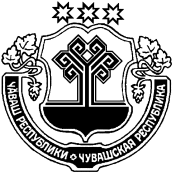 О муниципальной программе Янтиковского муниципального округа Чувашской Республики "Развитие культуры"Администрация Янтиковского муниципального округа                                п о с т а н о в л я е т:1. Утвердить прилагаемую муниципальную программу Янтиковского муниципального округа Чувашской Республики «Развитие культуры» (далее - Муниципальная программа).2. Утвердить ответственным исполнителем муниципальной программы сектор культуры, социального развития и архивного дела администрации Янтиковского муниципального округа.3. Финансовому отделу администрации Янтиковского муниципального округа при формировании проекта бюджета Янтиковского муниципального округа на очередной финансовый год и плановый период предусматривать бюджетные ассигнования на реализацию Муниципальной программы исходя из реальных возможностей бюджета Янтиковского муниципального округа.4. Признать утратившими силу:постановление администрации Янтиковского района Чувашской Республики от 26 марта 2019 г. № 127 «О муниципальной программе Янтиковского района Чувашской Республики Развитие культуры»;постановление администрации Янтиковского района от 1 июля 2019 г. № 308 «О внесении изменений в муниципальную программу Янтиковского района Чувашской Республики "Развитие культуры»;постановление администрации Янтиковского района Чувашской Республики от 23 апреля 2020 г. № 206 «О внесении изменений в муниципальную программу Янтиковского района Чувашской Республики "Развитие культуры»;постановление администрации Янтиковского района Чувашской Республики от 1 апреля 2021 г. № 176 «О внесении изменений в муниципальную программу Янтиковского района Чувашской Республики "Развитие культуры»;постановление администрации Янтиковского района Чувашской Республики от 30 декабря 2021 г. № 666 «О внесении изменений в муниципальную программу Янтиковского района Чувашской Республики «Развитие культуры».5. Настоящее постановление вступает в силу со дня его официального опубликования.Глава Янтиковскогомуниципального округа                                                                       В.Б. МихайловУТВЕРЖДЕНАпостановлением администрации Янтиковского муниципального округаот 24.05..2023 № 453Муниципальная программа Янтиковского муниципального округа Чувашской Республики "Развитие культуры"Глава Янтиковскогомуниципального округа                                                                   В.Б. МихайловПаспорт муниципальной программы
Янтиковского муниципального округа Чувашской Республики
«Развитие культуры»Раздел I. Приоритеты государственной политики в сфере реализации муниципальной программы Янтиковского муниципального округа Чувашской Республики "Развитие культуры", цели, задачи, описание сроков и этапов реализации муниципальной программыПриоритеты муниципальной политики в сфере культуры определены государственной программой Российской Федерации "Развитие культуры", утвержденной постановлением Правительства Российской Федерации от 15 апреля 2014 г. N 317, Стратегией государственной культурной политики на период до 2030 года, утвержденной распоряжением Правительства Российской Федерации от 29 февраля 2016 г. N 326-р, Законом Чувашской Республики "О Стратегии социально-экономического развития Чувашской Республики до 2035 года", ежегодными посланиями Главы Чувашской Республики Государственному Совету Чувашской Республики, Концепцией развития отрасли культуры Чувашской Республики до 2020 года, утвержденной распоряжением Кабинета Министров Чувашской Республики от 18 января 2013 г. N 19-р. государственной программой Чувашской Республики «Развитие культуры и туризма», утверждённой постановление Кабинета Министров Чувашской Республики от 26 октября 2018 года №  434,  Стратегией социально-экономического  развития Янтиковского муниципального  округа Чувашской Республики.В соответствии с долгосрочными приоритетами развития сферы культуры целями муниципальной программы "Развитие культуры" (далее – Муниципальная программа) являются:активизация культурного потенциала Янтиковского муниципального округа Чувашской Республики;повышение роли институтов гражданского общества как субъектов культурной политики;содействие формированию гармонично развитой личности, способной к активному участию в реализации государственной культурной политики;сохранение культурного наследия и создание условий для развития культуры;создание условий для сохранения, изучения и развития чувашского языка.Для достижения целей реализуются следующие задачи:сохранение культурного наследия и создание условий для развития культуры;обеспечение гражданам доступа к культурным ценностям;создание условий для реализации каждым человеком его творческого потенциала;создание благоприятных условий для устойчивого развития сфер культуры;гармонизация национальных и межнациональных (межэтнических) отношений;повышение интереса к чтению;повышение роли профессиональных союзов, ассоциаций и самоорганизаций профессиональных и творческих сообществ;совершенствование системы изучения чувашского языка;содействие всестороннему развитию чувашского языка.Достижение целей и решение задач Муниципальной программы будут осуществляться с учетом сложившихся реалий и прогнозируемых процессов в экономике и социальной сфере.Реализация Муниципальной программы позволит:внедрить инновационные технологии в деятельность учреждений культуры, повысить их конкурентоспособность;вовлечь население в активную социокультурную деятельность, реализовать творческие инициативы населения;повысить доступность и качество предоставляемых учреждениями культуры  услуг;создать условия для сохранения этнокультурного многообразия народов, проживающих на территории Чувашской Республики, повышения их общей культуры, укрепления гражданского единства и гармонизации межнациональных отношений;реализовать мероприятия по созданию и обеспечению функционирования общероссийского информационно-архивного пространства.Муниципальная программа будет реализовываться в 2023 - 2035 годах в три этапа:1 этап - 2023 - 2025 годы.На 1 этапе будет продолжена реализация начатых ранее мероприятий по развитию отрасли культуры.2 этап - 2026 - 2030 годы.За счет реализации намеченных на 2 этапе мероприятий будут достигнуты следующие результаты:уровень удовлетворенности населения качеством предоставления государственных услуг в сфере культуры - 94,0 процента;число посещений культурных мероприятий – 65,0 тыс.3 этап - 2031 - 2035 годы.За счет реализации намеченных на 3 этапе мероприятий будут достигнуты следующие результаты:уровень удовлетворенности населения качеством предоставления государственных услуг в сфере культуры - 96,0 процентов;число посещений культурных мероприятий – 70,0 тыс.Сведения о целевых показателях (индикаторах) Муниципальной программы, подпрограмм Муниципальной программы и их значениях приведены в приложении N 1 к Муниципальной программе.Целевые показатели (индикаторы) Муниципальной программы определены исходя из принципа необходимости и достаточности информации для характеристики достижения целей и решения задач Муниципальной программы (табл. 1).Перечень целевых показателей (индикаторов) носит открытый характер и предусматривает возможность корректировки в случае потери информативности целевого показателя (индикатора) (достижение максимального значения или насыщения).Таблица 1Раздел II. Обобщенная характеристика основных мероприятий подпрограмм Муниципальной программыВыстроенная в рамках настоящей муниципальной программы система целевых ориентиров (цели, задачи, ожидаемые результаты) представляет собой четкую согласованную структуру, посредством которой установлена прозрачная и понятная связь реализации отдельных мероприятий с достижением конкретных целей на всех уровнях муниципальной программы.Реализация мероприятий муниципальной программы обеспечивает решение задач муниципальной программы. Мероприятия муниципальной программы реализовываются в рамках трех подпрограмм.1. Подпрограмма "Развитие культуры" предусматривает реализацию 14 основных мероприятий:Основное мероприятие 1. Сохранение, использование, популяризация и государственная охрана объектов культурного наследия.Мероприятие 1.1. Проведение проектно-изыскательских, противоаварийных, консервационных, восстановительных и ремонтно-реставрационных работ на объектах культурного наследия.Мероприятие направлено на обеспечение сохранности, эффективное использование объектов культурного наследия, в том числе на проведение предпроектных, проектных, ремонтно-реставрационных, консервационных, восстановительных работ.Основное мероприятие 2. Развитие библиотечного дела.Мероприятие 2.1. Централизованное комплектование книжных фондов общедоступных библиотек.Мероприятие включает в себя отбор и планомерное приобретение книг для библиотек республики, соответствующих по содержанию задачам публичных библиотек и потребностям читателей.Основное мероприятие 3. Развитие музейного дела.Мероприятие 3.1. Пополнение фондов музеев Янтиковского муниципального округа Чувашской Республики.Мероприятие направлено на целевое комплектование фондов республиканских музеев, реставрацию музейных предметов, входящих в состав государственной части Музейного фонда Российской Федерации, проведение консервационных и профилактических работ, создание цифровых копий музейных предметов; обеспечение сохранности и безопасности музейных фондов.Основное мероприятие 4. Развитие архивного дела.Мероприятие 4.1. Обеспечение хранения, комплектования, учета и использования документов Архивного фонда Янтиковского муниципального округа Чувашской Республики.Мероприятие направлено на обеспечение сохранности наиболее важных и ценных документов Архивного фонда Янтиковского муниципального округа Чувашской Республики и организацию доступа к основным справочникам о составе и содержании архивных документов и описаниям всех архивных фондов.Основное мероприятие 5. Развитие профессионального искусства.Мероприятие 5.1. Создание условий для сохранения и развития исполнительских и изобразительных искусств.Мероприятие направлено на сохранение и развитие традиций отечественного профессионального искусства, национального драматического и музыкального искусства; создание и показ спектаклей, концертных программ, а также других публичных представлений, проведение творческих вечеров и других мероприятий художественно-творческого характера.Основное мероприятие 6. Развитие образования в сфере культуры и искусства.Мероприятие 6.1. Укрепление материально-технической базы муниципальных детских школ искусств.Мероприятие направлено на оснащение муниципальных детских школ искусств оборудованием (музыкальными инструментами, компьютерным, специальным оборудованием и ученической мебелью для организации учебного процесса) и проведение ремонта зданий.Основное мероприятие 7. Сохранение и развитие народного творчества.Мероприятие 7.1. Создание условий для развития народного творчества и культурно-досуговой деятельности населения.Мероприятие направлено на создание условий для развития учреждений культурно-досугового типа и народных коллективов на основе модернизации ресурсного обеспечения, сохранения и популяризации культурного наследия народов, проживающих на территории Чувашской Республики, организацию и проведение различных по форме и тематике культурно-досуговых и информационно-просветительских мероприятий.Основное мероприятие 8. Бухгалтерское, финансовое и хозяйственно-эксплуатационное обслуживание муниципальных учреждений Янтиковского муниципального округа Чувашской Республики.Мероприятие 8.1. Обеспечение функционирования деятельности муниципальных бюджетных учреждений культуры Янтиковского муниципального округа.Мероприятие направлено на предоставление субсидий деятельности муниципальных бюджетных учреждений культуры Янтиковского муниципального округа на финансовое обеспечение выполнения государственного задания на оказание муниципальных услуг (выполнение работ).Основное мероприятие 9. Поддержка детского и юношеского творчества.Мероприятие 9.1. Мероприятия по поддержке творческой деятельности детей в муниципальных учреждениях культуры.Мероприятие направлено на содействие развитию детского самодеятельного художественного творчества, организацию участия детей в международных, всероссийских и региональных фестивалях, конкурсах и творческих акциях.Основное мероприятие 10. Проведение международных, всероссийских, межрегиональных, республиканских мероприятий в сфере культуры и искусства, архивного дела.Мероприятие 10.1. Организация и проведение фестивалей, торжественных вечеров, концертов и иных зрелищных мероприятий.Мероприятие направлено на организацию и проведение фестивалей, торжественных вечеров, концертов и иных зрелищных мероприятий.Основное мероприятие 11 Развитие муниципальных учреждений культуры.Мероприятие 11.1. Софинансирование расходных обязательств муниципальных образований, связанных с повышением заработной платы работников муниципальных учреждений культуры в рамках реализации Указа Президента Российской Федерации от 7 мая 2012 г. N 597 "О мерах по реализации государственной социальной политики".Мероприятие направлено на предоставление субсидий из республиканского бюджета Чувашской Республики бюджетам муниципальных округов и бюджетам городских округов на повышение заработной платы работников муниципальных учреждений культуры.Мероприятие 11.2. Подключение муниципальных общедоступных библиотек к сети "Интернет" и развитие библиотечного дела с учетом задачи расширения информационных технологий и оцифровки в рамках поддержки отрасли культуры.Мероприятие направлено на предоставление за счет средств федерального бюджета и республиканского бюджета Чувашской Республики субсидий бюджетам муниципальных округов и бюджетам городских округов на подключение муниципальных общедоступных библиотек к сети "Интернет" и развитие библиотечного дела с учетом задачи расширения информационных технологий и оцифровки.Мероприятие 11.3. Реализация мероприятий по модернизации библиотек в части комплектования книжных фондов библиотек муниципальных образований и государственных общедоступных библиотек в рамках поддержки отрасли культуры.Мероприятие направлено на предоставление за счет средств федерального бюджета и республиканского бюджета Чувашской Республики субсидий на комплектование книжных фондов государственных библиотек бюджетам муниципальных округов и бюджетам городских округов на комплектование книжных фондов муниципальных библиотек.Мероприятие 11.4. Обеспечение развития и укрепления материально-технической базы домов культуры в населенных пунктах с числом жителей до 50 тысяч человек.Мероприятие направлено на:развитие и укрепление материально-технической базы домов культуры (и их филиалов), расположенных в населенных пунктах с числом жителей до 50 тыс. человек;ремонтные работы (текущий ремонт) в отношении зданий домов культуры (и их филиалов), расположенных в населенных пунктах с числом жителей до 50 тыс. человек.Мероприятие 11.5. Укрепление материально-технической базы муниципальных архивов.Мероприятие направлено на укрепление материально-технической базы муниципальных архивов путем осуществления централизованной закупки компьютерного оборудования.Мероприятие 11.6. Укрепление материально-технической базы муниципальных библиотек.Мероприятие направлено на укрепление материально-технической базы муниципальных библиотек.Мероприятие 11.7. Субсидии на софинансирование расходных обязательств субъектов Российской Федерации, связанных с реализацией федеральной целевой программы "Увековечение памяти погибших при защите Отечества на 2019 - 2024 годы".Мероприятие направлено на восстановление (ремонт, реставрацию, благоустройство) воинских захоронений на территории Чувашской Республики, установку мемориальных знаков, нанесение имен (воинских званий, фамилий и инициалов) погибших при защите Отечества на мемориальные сооружения воинских захоронений по месту захоронения.Мероприятие 11.8. Укрепление материально-технической базы муниципальных учреждений культурно-досугового типа.Мероприятие направлено на укрепление материально-технической базы муниципальных учреждений культурно-досугового типа.Мероприятие 11.9. Капитальный ремонт детских школ искусств в рамках реализации мероприятий по модернизации региональных и муниципальных детских школ искусств по видам искусств.Мероприятие направлено на модернизацию детских школ искусств путем их реконструкции, капитального ремонта.Мероприятие 11.10. Укрепление материально-технической базы муниципальных музеев.Мероприятие направлено на укрепление материально-технической базы муниципальных музеев, в том числе проведение их реэкспозиции.Мероприятие 11.11. Строительство, реконструкция (включая разработку проектно-сметной документации) объектов капитального строительства в отрасли культуры.Мероприятие направлено на строительство, реконструкцию (включая разработку проектно-сметной документации) объектов капитального строительства в отрасли культуры.Мероприятие 11.12. Проведение неотложных аварийно-восстановительных работ на социально значимых объектах культуры.Мероприятие направлено на проведение неотложных аварийно-восстановительных работ на социально значимых объектах культуры.Мероприятие 11.13. Оснащение оборудованием кинозалов в целях обеспечения реализации программы социальной поддержки молодежи в возрасте от 14 до 22 лет для повышения доступности организаций культуры "Пушкинская карта".Мероприятие направлено на оснащение оборудованием кинозалов в целях обеспечения реализации программы социальной поддержки молодежи в возрасте от 14 до 22 лет для повышения доступности организаций культуры "Пушкинская карта".Основное мероприятие 12. Реализация мероприятий регионального проекта "Культурная среда".Мероприятие 12.1. Приобретение музыкальных инструментов, оборудования и материалов для детских школ искусств в рамках поддержки отрасли культуры.В рамках мероприятия планируется приобретение музыкальных инструментов, оборудования и материалов для детских школ искусств.Мероприятие 12.2. Создание и модернизация учреждений культурно-досугового типа в сельской местности, включая строительство, реконструкцию и капитальный ремонт зданий.В рамках мероприятия планируется строительство, реконструкция и капитальный ремонт учреждений культурно-досугового типа в сельской местности со зрительными залами вместимостью от 100 до 200 мест, отвечающих современным требованиям культурно-досуговой деятельности.Мероприятие 12.3. Создание модельных муниципальных библиотек.В рамках мероприятия планируется создание модельных библиотек, оснащенных скоростным "Интернетом", доступом к современным информационным ресурсам научного и художественного содержания, к оцифрованным ресурсам периодической печати. Стандарт предусматривает создание точек доступа к национальной электронной библиотеке (НЭБ) и электронной библиотеке диссертаций, а также организацию современного комфортного библиотечного пространства.Мероприятие 12.4. Обеспечение учреждений культуры специализированным автотранспортом для обслуживания населения, в том числе сельского населения, в рамках поддержки отрасли культуры.Мероприятие направлено на приобретение передвижных многофункциональных культурных центров (автоклубов) для обслуживания населения, проживающего в сельских населенных пунктах без стационарного культурного обслуживания. Комплектация специализированного автотранспорта позволит обеспечить концертную деятельность, библиотечное обслуживание населения, организовать познавательный досуг для детей.Мероприятие 12.5. Укрепление материально-технической базы муниципальных учреждений культурно-досугового типа.Мероприятие направлено на проведение ремонта муниципальных учреждений культурно-досугового типа.Основное мероприятие 13. Реализация мероприятий регионального проекта "Творческие люди".Мероприятие 13.1. Организация и проведение фестивалей детского творчества всех жанров.Мероприятие направлено на проведение фестивалей детского творчества всех жанров для выявления и поддержки талантливых детей.Мероприятие 13.2. Поддержка добровольческих движений, в том числе в сфере сохранения культурного наследия народов Российской Федерации.Мероприятие направлено на содействие развитию волонтерского движения в целях сохранения культурного наследия народов Российской Федерации путем предоставления грантовой поддержки. Волонтеров планируется привлекать при проведении лекций, экскурсий, выставок, направленных на популяризацию объектов культурного наследия, благоустройстве (уборке) объектов культурного наследия и прилегающих к ним территорий и другие.Мероприятие 13.3. Организация выставочных проектов о культурных ценностях народов России в муниципальных музеях.Мероприятие направлено на создание экспозиций (выставок) музеев, организацию передвижных и обменных выставок с ведущими федеральными и региональными музеями.Мероприятие 13.4. Выплата денежного поощрения лучшим муниципальным учреждениям культуры, находящимся на территориях сельских поселений, и их работникам в рамках поддержки отрасли культуры.Мероприятие направлено на предоставление на конкурсной основе за счет средств федерального бюджета и республиканского бюджета Чувашской Республики субсидий муниципальных округов и бюджетам городских округов на выплату денежного поощрения лучшим муниципальным учреждениям культуры, находящимся на территориях сельских поселений, и их работникам в рамках поддержки отрасли культуры.Основное мероприятие 14. Реализация мероприятий регионального проекта "Цифровая культура".Мероприятие 14.1. Создание виртуальных концертных залов.Мероприятие направлено на создание виртуальных концертных залов, оснащенных мультимедийным оборудованием и скоростным "Интернетом", формат которых позволит жителям республики в онлайн-режиме участвовать в знаковых федеральных и республиканских культурных мероприятиях.2. Подпрограмма "Укрепление единства российской нации и этнокультурное развитие народов" предусматривает реализацию семи основных мероприятий:Основное мероприятие 1. Сопровождение системы мониторинга состояния межнациональных отношений и раннего предупреждения межнациональных конфликтов.Мероприятие 1.1. Проведение социологического исследования "Этнокультурное развитие и межнациональные отношения в Чувашской Республике".Мероприятие планируется с целью объективной и системной оценки состояния межнациональных и межконфессиональных отношений посредствам проведения независимого социологического исследования.Основное мероприятие 2. Реализация комплексной информационной кампании, направленной на сохранение и развитие межнационального согласия в Чувашской Республике, укрепление единства российской нации.Мероприятие 2.1. Информационное сопровождение мероприятий в сфере образования, культуры, физической культуры, спорта, в том числе массовых, направленных на профилактику экстремизма, развитие национальных культур и формирование толерантности в Чувашской Республике.В рамках данного мероприятия планируется освещение в средствах массовой информации мероприятий в сфере образования, культуры, физической культуры, спорта, в том числе массовых, направленных на профилактику экстремизма, развитие национальных культур и формирование толерантности в Чувашской Республике.Основное мероприятие 3. Профилактика этнополитического и религиозно-политического экстремизма, ксенофобии.Мероприятие 3.1. Проведение семинаров, совещаний с участием представителей органов исполнительной власти Чувашской Республики, территориальных органов федеральных органов исполнительной власти, национально-культурных объединений по вопросам предупреждения межнациональных конфликтов, профилактики экстремизма на национальной и религиозной почве.Мероприятие направлено на создание межведомственных площадок для оперативного решения вопросов в сфере предупреждения межнациональных конфликтов, профилактики экстремизма на национальной и религиозной почве.Мероприятие 3.2. Включение в основные общеобразовательные и основные профессиональные образовательные программы образовательных организаций учебных и лекционных курсов, предметов, дисциплин и модулей в существующих дисциплинах, направленных на усвоение знаний о традиционной культуре, истории, истоках единства и достижениях народов Чувашии, а также воспитание культуры межнационального общения и гармонизацию межнациональных отношений.Мероприятие направлено на распространение знаний об истории и культуре народов Чувашии, формирование культуры межнационального (межэтнического) общения в соответствии с нормами морали и традициями народов.Основное мероприятие 4. Реализация Закона Чувашской Республики "О языках в Чувашской Республике". Интенсификация научного изучения чувашского языка, литературы и фольклора.Мероприятие 4.1. Обеспечение функционирования государственных и иных языков в системе образования.Мероприятие направлено на создание поликультурной образовательной и воспитательной среды в образовательных организациях республики; создание оптимальных условий для сохранения и развития языков народов России, использование русского языка как государственного языка Российской Федерации, языка межнационального общения и одного из официальных языков международных организаций; обеспечение полноценных условий для изучения и использования государственных языков Чувашской Республики; обеспечение прав граждан на изучение родного языка.Мероприятие предусматривает обеспечение образовательных организаций высококвалифицированными кадрами в области преподавания родного языка и литературы на родном языке и русского языка и литературы, оснащение учебно-методической и иной литературой для изучения русского языка и литературы и родных языков и литературы на родном языке; разработку мультимедийных проектов, организацию сетевого полилингвального обучения учащихся общеобразовательных организаций; создание благоприятной языковой среды путем формирования поликультурного информационного пространства.Мероприятие 4.2. Организация и проведение мероприятий, направленных на сохранение и развитие русского языка как государственного языка Российской Федерации и языков народов Российской Федерации, проживающих в Чувашской Республике.Мероприятие направлено на обеспечение оптимальных условий для развития и использования русского языка как государственного языка Российской Федерации, сохранения и развития языков народов Российской Федерации, проживающих в Чувашской Республике.Основное мероприятие 5. Социально-культурная адаптация и интеграция иностранных граждан в Чувашской Республике.Мероприятие 5.1. Реализация мер, направленных на социально-культурную адаптацию и интеграцию иностранных граждан.Мероприятие направлено на вовлечение иностранных граждан, прибывших в Чувашскую Республику, в мероприятия, направленные на социальнно-культурную адаптацию и интеграцию в принимающее сообщество.3. Подпрограмма "Строительство (реконструкция) и модернизация учреждений культуры клубного типа" предусматривает два основных мероприятия, направленных на повышение качества жизни населения Чувашской Республики.Основное мероприятие 1. Строительство (реконструкция) учреждений культуры клубного типа.Мероприятие направлено на строительство (реконструкцию) учреждений культуры клубного типа.Мероприятие 1.1. Строительство объекта "Сельский дом культуры на 100 мест в с. Можарки Можарского сельского поселения Янтиковского района".Мероприятие 1.26. Строительство объекта "Сельский дом культуры на 49 мест в с. Алдиарово Алдиаровского сельского поселения Янтиковского района".Основное мероприятие 2. Модернизация и развитие инфраструктуры учреждений культуры клубного типа.Мероприятие направлено на проведение капитального ремонта учреждений культуры клубного типа.4. Подпрограмма «Обеспечение реализации муниципальной программы «Развитие культуры» предусматривает обеспечение функций муниципальных органов.Указанные основные мероприятия подпрограмм планируются к осуществлению в течение всего периода реализации Муниципальной программы.Раздел III. Обоснование объема финансовых ресурсов, необходимых для реализации Муниципальной программыРасходы Муниципальной программы формируются за счет средств федерального бюджета, республиканского бюджета Чувашской Республики, бюджета Янтиковского муниципального округа Чувашской Республики и внебюджетных источников.Объемы финансирования за счет бюджетных ассигнований уточняются при формировании бюджета Янтиковского муниципального округа Чувашской Республики на очередной финансовый год и плановый период.Общий объем финансирования Муниципальной программы на 2023 - 2035 годы составляет 174797,4 тыс. рублей. Показатели по годам и источникам финансирования приведены в табл. 2.Таблица 2(тыс. рублей)Приложение №1к муниципальной программе Янтиковского муниципального округа "Развитие культуры"Сведения
о целевых показателях (индикаторах) муниципальной программы Янтиковского муниципального округа Чувашской Республики "Развитие культуры", подпрограмм муниципальной программы Янтиковского муниципального округа Чувашской Республики "Развитие культуры" и их значенияхПриложение №2к муниципальной программе Янтиковского муниципального округа "Развитие культуры"Ресурсное обеспечение
и прогнозная (справочная) оценка расходов за счет всех источников финансирования реализации муниципальной программы Янтиковского муниципального округа Чувашской Республики "Развитие культуры"Приложение №3к муниципальной программе Янтиковского муниципального округа Чувашской Республики "Развитие культуры"Подпрограмма
"Развитие культуры" муниципальной программы Янтиковского муниципального округа Чувашской Республики "Развитие культуры"Паспорт подпрограммыРаздел I. Приоритеты, цель и задачи подпрограммыВ соответствии с приоритетами развития культуры целью подпрограммы "Развитие культуры" муниципальной программы Янтиковского муниципального округа Чувашской Республики "Развитие культуры" (далее - подпрограмма) является создание условий для сохранения, развития культурного потенциала и формирования единого культурного пространства.Достижение цели обеспечивается в рамках решения следующих задач:обеспечение сохранности и использования объектов культурного наследия;повышение доступности и качества библиотечных услуг;повышение доступности и качества музейных услуг;обеспечение сохранности, пополнения и использования архивных фондов;создание условий для сохранения и развития исполнительских искусств;развитие системы профессионального образования для обеспечения учреждений культуры высококвалифицированными кадрами;сохранение традиций и создание условий для развития всех видов народного искусства и творчества;создание условий для повышения качества и разнообразия услуг, предоставляемых учреждениями культуры населению;создание условий и возможностей для всестороннего развития, творческой самореализации, непрерывности образования;интенсивная модернизация материально-технической базы, развитие инфраструктуры учреждений культуры.Раздел II. Перечень и сведения о целевых показателях (индикаторах) подпрограммы с расшифровкой плановых значений по годам ее реализацииСостав целевых показателей (индикаторов) подпрограммы определен исходя из необходимости достижения цели и решения задач подпрограммы. Перечень целевых показателей (индикаторов) подпрограммы носит открытый характер и предусматривает возможность корректировки в случае потери информативности целевого показателя (индикатора) (достижения максимального значения) и изменения приоритетов государственной политики в сфере культуры.Сведения о целевых показателях (индикаторах) подпрограммы изложены в табл. 1.Таблица 1Сведения
о целевых показателях (индикаторах) подпрограммы "Развитие культуры" муниципальной программы Янтиковского муниципального округа Чувашской Республики "Развитие культуры" и их значенияхОжидаемыми результатами реализации подпрограммы являются:обеспечение сохранности объектов культурного наследия, улучшение их физического состояния и приспособление для современного использования;повышение качества и доступности услуг библиотек, регулярное поступление в библиотеки новой литературы на различных видах носителей, в том числе специализированных, создание электронных ресурсов;обеспечение сохранности и использования Музейного фонда Российской Федерации, внедрение информационных технологий и создание качественных электронных ресурсов;повышение эффективности комплектования, хранения, учета и использования архивных документов;повышение качества, доступности и разнообразия архивных услуг;сохранение и развитие театрального, музыкального искусства, повышение творческого уровня художественных коллективов;удовлетворение потребности личности в интеллектуальном, культурно-эстетическом, художественном и нравственном развитии посредством получения среднего профессионального образования и высшего образования в сфере культуры и искусства;развитие народного художественного творчества и любительского искусства, фольклора во всем многообразии жанров и этнических особенностей традиционной культуры народов, проживающих на территории республики, повышение профессионального мастерства специалистов культурно-досуговой сферы;создание благоприятных условий для развития творческих способностей детей и юношества;включение Чувашской Республики в единое культурное пространство страны, развитие межрегиональных и международных связей, повышение конкурентоспособности произведений художественного творчества, создаваемых в республике, на отечественном и международном рынках;повышение качества оказания услуг в сфере культуры, увеличение количества посещений мероприятий, проводимых учреждениями культуры и архивами;стимулирование творческой деятельности, повышение престижа творческих профессий, поддержка талантливой молодежи, ведущих деятелей культуры и искусства;повышение качества бухгалтерского, финансового и хозяйственно-эксплуатационного обслуживания муниципальных учреждений Чувашской Республики.Раздел III. Характеристика основных мероприятий, мероприятий подпрограммы с указанием сроков и этапов их реализацииОсновные мероприятия подпрограммы направлены на реализацию поставленных цели и задач подпрограммы и Муниципальной программы в целом. Основные мероприятия подпрограммы подразделяются на отдельные мероприятия, реализация которых позволит обеспечить достижение целевых показателей (индикаторов) подпрограммы.Подпрограмма будет реализовываться в 2023 - 2035 годах в 3 этапа:1 этап - 2023 - 2025 годы.За счет реализации мероприятий 1 этапа будут достигнуты следующие результаты:доля отреставрированных объектов культурного наследия (памятников истории и культуры) народов Российской Федерации в общем количестве объектов, нуждающихся в реставрации, - 14,5 процентов;прирост посещений общедоступных (публичных) библиотек, а также культурно-массовых мероприятий, проводимых в библиотеках, - 103,0 процентов по отношению к 2017 году;количество экземпляров новых поступлений в библиотечные фонды общедоступных библиотек на 1 тыс. человек населения 105,7 экземпляров;количество посещений общедоступных библиотек (на 1 жителя в год) 7,16 единиц;прирост посещений музеев 0,26 % по отношению к 2017 годупосещаемость музеев (на 1 жителя в год) 0,26 единиц;доля документов государственных архивов, находящихся в условиях, обеспечивающих их постоянное (вечное) хранение, в общем количестве архивных документов 50 %;доля принятых в государственные архивы документов организаций - источников комплектования в общем объеме документации, подлежащей приему 100 %;прирост посещений платных культурно-массовых мероприятий клубов, домов культуры 107,0 % по отношению к 2017 году;выполнение ежегодного плана приема обучающихся согласно контрольным цифрам приема 100 человек;прирост участников клубных формирований 111,0 % по отношению к 2017 году;уровень удовлетворенности населения качеством предоставления муниципальных услуг в сфере культуры 92 %доля муниципальных домов культуры, оснащенных современным оборудованием 40 %;количество экземпляров новых поступлений в библиотечные фонды общедоступных библиотек на 1 тыс. человек населения 105,7 экземпляров;число посещений культурных мероприятий 60,0 тыс. единиц;количество специалистов сферы культуры, прошедших повышение квалификации на базе центров непрерывного образования и повышения квалификации творческих и управленческих кадров в сфере культуры (нарастающим итогом) 3 человека;количество волонтеров, вовлеченных в программу "Волонтеры культуры" (нарастающим итогом) 15 человек.2 этап - 2026 - 2030 годы.За счет реализации намеченных на 2 этапе мероприятий будут достигнуты:доля отреставрированных объектов культурного наследия (памятников истории и культуры) народов Российской Федерации в общем количестве объектов, нуждающихся в реставрации, - 15,0 процентов;прирост посещений общедоступных (публичных) библиотек, а также культурно-массовых мероприятий, проводимых в библиотеках, - 108,0 процентов по отношению к 2017 году;количество экземпляров новых поступлений в библиотечные фонды общедоступных библиотек на 1 тыс. человек населения 106,2 экземпляров;количество посещений общедоступных библиотек (на 1 жителя в год) 7,24 единиц;прирост посещений музеев 111,0 % по отношению к 2017 годупосещаемость музеев (на 1 жителя в год) 0,27 единиц;доля документов государственных архивов, находящихся в условиях, обеспечивающих их постоянное (вечное) хранение, в общем количестве архивных документов 65 %;доля принятых в государственные архивы документов организаций - источников комплектования в общем объеме документации, подлежащей приему 100 %;прирост посещений платных культурно-массовых мероприятий клубов, домов культуры 112,0 % по отношению к 2017 году;выполнение ежегодного плана приема обучающихся согласно контрольным цифрам приема 120 человек;прирост участников клубных формирований 116,0 % по отношению к 2017 году;уровень удовлетворенности населения качеством предоставления муниципальных услуг в сфере культуры 94 %доля муниципальных домов культуры, оснащенных современным оборудованием 55 %;количество экземпляров новых поступлений в библиотечные фонды общедоступных библиотек на 1 тыс. человек населения 106,2 экземпляров;число посещений культурных мероприятий 65,0 тыс. единиц;количество специалистов сферы культуры, прошедших повышение квалификации на базе центров непрерывного образования и повышения квалификации творческих и управленческих кадров в сфере культуры (нарастающим итогом) 4 человека;количество волонтеров, вовлеченных в программу "Волонтеры культуры" (нарастающим итогом) 20 человек.3 этап - 2031 - 2035 годы.За счет реализации намеченных на 3 этапе мероприятий будут достигнуты:доля отреставрированных объектов культурного наследия (памятников истории и культуры) народов Российской Федерации в общем количестве объектов, нуждающихся в реставрации, - 16,0 процентов;прирост посещений общедоступных (публичных) библиотек, а также культурно-массовых мероприятий, проводимых в библиотеках, - 113,0 процентов по отношению к 2017 году;количество экземпляров новых поступлений в библиотечные фонды общедоступных библиотек на 1 тыс. человек населения 106,7 экземпляров;количество посещений общедоступных библиотек (на 1 жителя в год) 7,29 единиц;прирост посещений музеев 116,0 % по отношению к 2017 годупосещаемость музеев (на 1 жителя в год) 0,28 единиц;доля документов государственных архивов, находящихся в условиях, обеспечивающих их постоянное (вечное) хранение, в общем количестве архивных документов 78 %;доля принятых в государственные архивы документов организаций - источников комплектования в общем объеме документации, подлежащей приему 100 %;прирост посещений платных культурно-массовых мероприятий клубов, домов культуры 117,0 % по отношению к 2017 году;выполнение ежегодного плана приема обучающихся согласно контрольным цифрам приема 150 человек;прирост участников клубных формирований 120,0 % по отношению к 2017 году;уровень удовлетворенности населения качеством предоставления муниципальных услуг в сфере культуры 96 %доля муниципальных домов культуры, оснащенных современным оборудованием 70 %;количество экземпляров новых поступлений в библиотечные фонды общедоступных библиотек на 1 тыс. человек населения 106,7 экземпляров;число посещений культурных мероприятий 70,0 тыс. единиц;количество специалистов сферы культуры, прошедших повышение квалификации на базе центров непрерывного образования и повышения квалификации творческих и управленческих кадров в сфере культуры (нарастающим итогом) 5 человек;количество волонтеров, вовлеченных в программу "Волонтеры культуры" (нарастающим итогом) 25 человек.Для достижения поставленных цели и решения задач подпрограммы необходимо реализовать следующий комплекс основных мероприятий:Основное мероприятие 1. Сохранение, использование, популяризация и государственная охрана объектов культурного наследия.Мероприятие 1.1. Проведение проектно-изыскательских, противоаварийных, консервационных, восстановительных и ремонтно-реставрационных работ на объектах культурного наследия.Мероприятие направлено на обеспечение сохранности, эффективное использование объектов культурного наследия, в том числе на проведение предпроектных, проектных, ремонтно-реставрационных, консервационных, восстановительных работ.Основное мероприятие 2. Развитие библиотечного дела.Мероприятие 2.1. Централизованное комплектование книжных фондов общедоступных библиотек.Мероприятие включает в себя отбор и планомерное приобретение книг для библиотек республики, соответствующих по содержанию задачам публичных библиотек и потребностям читателей.Основное мероприятие 3. Развитие музейного дела.Мероприятие 3.1. Пополнение фондов музеев Янтиковского муниципального округа Чувашской Республики.Мероприятие направлено на целевое комплектование фондов республиканских музеев, реставрацию музейных предметов, входящих в состав государственной части Музейного фонда Российской Федерации, проведение консервационных и профилактических работ, создание цифровых копий музейных предметов; обеспечение сохранности и безопасности музейных фондов.Основное мероприятие 4. Развитие архивного дела.Мероприятие 4.1. Обеспечение хранения, комплектования, учета и использования документов Архивного фонда Янтиковского муниципального округа Чувашской Республики.Мероприятие направлено на обеспечение сохранности наиболее важных и ценных документов Архивного фонда Янтиковского муниципального округа Чувашской Республики и организацию доступа к основным справочникам о составе и содержании архивных документов и описаниям всех архивных фондов.Основное мероприятие 5. Развитие профессионального искусства.Мероприятие 5.1. Создание условий для сохранения и развития исполнительских и изобразительных искусств.Мероприятие направлено на сохранение и развитие традиций отечественного профессионального искусства, национального драматического и музыкального искусства; создание и показ спектаклей, концертных программ, а также других публичных представлений, проведение творческих вечеров и других мероприятий художественно-творческого характера.Основное мероприятие 6. Развитие образования в сфере культуры и искусства.Мероприятие 6.1. Укрепление материально-технической базы муниципальных детских школ искусств.Мероприятие направлено на оснащение муниципальных детских школ искусств оборудованием (музыкальными инструментами, компьютерным, специальным оборудованием и ученической мебелью для организации учебного процесса) и проведение ремонта зданий.Основное мероприятие 7. Сохранение и развитие народного творчества.Мероприятие 7.1. Создание условий для развития народного творчества и культурно-досуговой деятельности населения.Мероприятие направлено на создание условий для развития учреждений культурно-досугового типа и народных коллективов на основе модернизации ресурсного обеспечения, сохранения и популяризации культурного наследия народов, проживающих на территории Чувашской Республики, организацию и проведение различных по форме и тематике культурно-досуговых и информационно-просветительских мероприятий.Основное мероприятие 8. Бухгалтерское, финансовое и хозяйственно-эксплуатационное обслуживание муниципальных учреждений Янтиковского муниципального округа Чувашской Республики.Мероприятие 8.1. Обеспечение функционирования деятельности муниципальных бюджетных учреждений культуры Янтиковского муниципального округа.Мероприятие направлено на предоставление субсидий деятельности муниципальных бюджетных учреждений культуры Янтиковского муниципального округа на финансовое обеспечение выполнения государственного задания на оказание муниципальных услуг (выполнение работ).Основное мероприятие 9. Поддержка детского и юношеского творчества.Мероприятие 9.1. Мероприятия по поддержке творческой деятельности детей в муниципальных учреждениях культуры.Мероприятие направлено на содействие развитию детского самодеятельного художественного творчества, организацию участия детей в международных, всероссийских и региональных фестивалях, конкурсах и творческих акциях.Основное мероприятие 10. Проведение международных, всероссийских, межрегиональных, республиканских мероприятий в сфере культуры и искусства, архивного дела.Мероприятие 10.1. Организация и проведение фестивалей, торжественных вечеров, концертов и иных зрелищных мероприятий.Мероприятие направлено на организацию и проведение фестивалей, торжественных вечеров, концертов и иных зрелищных мероприятий.Основное мероприятие 11 Развитие муниципальных учреждений культуры.Мероприятие 11.1. Софинансирование расходных обязательств муниципальных образований, связанных с повышением заработной платы работников муниципальных учреждений культуры в рамках реализации Указа Президента Российской Федерации от 7 мая 2012 г. N 597 "О мерах по реализации государственной социальной политики".Мероприятие направлено на предоставление субсидий из республиканского бюджета Чувашской Республики бюджетам муниципальных округов и бюджетам городских округов на повышение заработной платы работников муниципальных учреждений культуры.Мероприятие 11.2. Подключение муниципальных общедоступных библиотек к сети "Интернет" и развитие библиотечного дела с учетом задачи расширения информационных технологий и оцифровки в рамках поддержки отрасли культуры.Мероприятие направлено на предоставление за счет средств федерального бюджета и республиканского бюджета Чувашской Республики субсидий бюджетам муниципальных округов и бюджетам городских округов на подключение муниципальных общедоступных библиотек к сети "Интернет" и развитие библиотечного дела с учетом задачи расширения информационных технологий и оцифровки.Мероприятие 11.3. Реализация мероприятий по модернизации библиотек в части комплектования книжных фондов библиотек муниципальных образований и государственных общедоступных библиотек в рамках поддержки отрасли культуры.Мероприятие направлено на предоставление за счет средств федерального бюджета и республиканского бюджета Чувашской Республики субсидий на комплектование книжных фондов государственных библиотек бюджетам муниципальных округов и бюджетам городских округов на комплектование книжных фондов муниципальных библиотек.Мероприятие 11.4. Обеспечение развития и укрепления материально-технической базы домов культуры в населенных пунктах с числом жителей до 50 тысяч человек.Мероприятие направлено на:развитие и укрепление материально-технической базы домов культуры (и их филиалов), расположенных в населенных пунктах с числом жителей до 50 тыс. человек;ремонтные работы (текущий ремонт) в отношении зданий домов культуры (и их филиалов), расположенных в населенных пунктах с числом жителей до 50 тыс. человек.Мероприятие 11.5. Укрепление материально-технической базы муниципальных архивов.Мероприятие направлено на укрепление материально-технической базы муниципальных архивов путем осуществления централизованной закупки компьютерного оборудования.Мероприятие 11.6. Укрепление материально-технической базы муниципальных библиотек.Мероприятие направлено на укрепление материально-технической базы муниципальных библиотек.Мероприятие 11.7. Субсидии на софинансирование расходных обязательств субъектов Российской Федерации, связанных с реализацией федеральной целевой программы "Увековечение памяти погибших при защите Отечества на 2019 - 2024 годы".Мероприятие направлено на восстановление (ремонт, реставрацию, благоустройство) воинских захоронений на территории Чувашской Республики, установку мемориальных знаков, нанесение имен (воинских званий, фамилий и инициалов) погибших при защите Отечества на мемориальные сооружения воинских захоронений по месту захоронения.Мероприятие 11.8. Укрепление материально-технической базы муниципальных учреждений культурно-досугового типа.Мероприятие направлено на укрепление материально-технической базы муниципальных учреждений культурно-досугового типа.Мероприятие 11.9. Капитальный ремонт детских школ искусств в рамках реализации мероприятий по модернизации региональных и муниципальных детских школ искусств по видам искусств.Мероприятие направлено на модернизацию детских школ искусств путем их реконструкции, капитального ремонта.Мероприятие 11.10. Укрепление материально-технической базы муниципальных музеев.Мероприятие направлено на укрепление материально-технической базы муниципальных музеев, в том числе проведение их реэкспозиции.Мероприятие 11.11. Строительство, реконструкция (включая разработку проектно-сметной документации) объектов капитального строительства в отрасли культуры.Мероприятие направлено на строительство, реконструкцию (включая разработку проектно-сметной документации) объектов капитального строительства в отрасли культуры.Мероприятие 11.12. Проведение неотложных аварийно-восстановительных работ на социально значимых объектах культуры.Мероприятие направлено на проведение неотложных аварийно-восстановительных работ на социально значимых объектах культуры.Мероприятие 11.13. Оснащение оборудованием кинозалов в целях обеспечения реализации программы социальной поддержки молодежи в возрасте от 14 до 22 лет для повышения доступности организаций культуры "Пушкинская карта".Мероприятие направлено на оснащение оборудованием кинозалов в целях обеспечения реализации программы социальной поддержки молодежи в возрасте от 14 до 22 лет для повышения доступности организаций культуры "Пушкинская карта".Основное мероприятие 12. Реализация мероприятий регионального проекта "Культурная среда".Мероприятие 12.1. Приобретение музыкальных инструментов, оборудования и материалов для детских школ искусств в рамках поддержки отрасли культуры.В рамках мероприятия планируется приобретение музыкальных инструментов, оборудования и материалов для детских школ искусств.Мероприятие 12.2. Создание и модернизация учреждений культурно-досугового типа в сельской местности, включая строительство, реконструкцию и капитальный ремонт зданий.В рамках мероприятия планируется строительство, реконструкция и капитальный ремонт учреждений культурно-досугового типа в сельской местности со зрительными залами вместимостью от 100 до 200 мест, отвечающих современным требованиям культурно-досуговой деятельности.Мероприятие 12.3. Создание модельных муниципальных библиотек.В рамках мероприятия планируется создание модельных библиотек, оснащенных скоростным "Интернетом", доступом к современным информационным ресурсам научного и художественного содержания, к оцифрованным ресурсам периодической печати. Стандарт предусматривает создание точек доступа к национальной электронной библиотеке (НЭБ) и электронной библиотеке диссертаций, а также организацию современного комфортного библиотечного пространства.Мероприятие 12.4. Обеспечение учреждений культуры специализированным автотранспортом для обслуживания населения, в том числе сельского населения, в рамках поддержки отрасли культуры.Мероприятие направлено на приобретение передвижных многофункциональных культурных центров (автоклубов) для обслуживания населения, проживающего в сельских населенных пунктах без стационарного культурного обслуживания. Комплектация специализированного автотранспорта позволит обеспечить концертную деятельность, библиотечное обслуживание населения, организовать познавательный досуг для детей.Мероприятие 12.5. Укрепление материально-технической базы муниципальных учреждений культурно-досугового типа.Мероприятие направлено на проведение ремонта муниципальных учреждений культурно-досугового типа.Основное мероприятие 13. Реализация мероприятий регионального проекта "Творческие люди".Мероприятие 13.1. Организация и проведение фестивалей детского творчества всех жанров.Мероприятие направлено на проведение фестивалей детского творчества всех жанров для выявления и поддержки талантливых детей.Мероприятие 13.2. Поддержка добровольческих движений, в том числе в сфере сохранения культурного наследия народов Российской Федерации.Мероприятие направлено на содействие развитию волонтерского движения в целях сохранения культурного наследия народов Российской Федерации путем предоставления грантовой поддержки. Волонтеров планируется привлекать при проведении лекций, экскурсий, выставок, направленных на популяризацию объектов культурного наследия, благоустройстве (уборке) объектов культурного наследия и прилегающих к ним территорий и другие.Мероприятие 13.3. Организация выставочных проектов о культурных ценностях народов России в муниципальных музеях.Мероприятие направлено на создание экспозиций (выставок) музеев, организацию передвижных и обменных выставок с ведущими федеральными и региональными музеями.Мероприятие 13.4. Выплата денежного поощрения лучшим муниципальным учреждениям культуры, находящимся на территориях сельских поселений, и их работникам в рамках поддержки отрасли культуры.Мероприятие направлено на предоставление на конкурсной основе за счет средств федерального бюджета и республиканского бюджета Чувашской Республики субсидий муниципальных округов и бюджетам городских округов на выплату денежного поощрения лучшим муниципальным учреждениям культуры, находящимся на территориях сельских поселений, и их работникам в рамках поддержки отрасли культуры.Основное мероприятие 14. Реализация мероприятий регионального проекта "Цифровая культура".Мероприятие 14.1. Создание виртуальных концертных залов.Мероприятие направлено на создание виртуальных концертных залов, оснащенных мультимедийным оборудованием и скоростным "Интернетом", формат которых позволит жителям республики в онлайн-режиме участвовать в знаковых федеральных и республиканских культурных мероприятиях.Раздел IV. Обоснование объема финансовых ресурсов, необходимых для реализации подпрограммыОбщий объем финансирования подпрограммы за счет всех источников финансирования составляет ___ тыс. рублей, в том числе за счет средств федерального бюджета - ___ тыс. рублей, республиканского бюджета Чувашской Республики - ___ тыс. рублей, бюджета Янтиковского муниципального округа Чувашской Республики - ___ тыс. рублей, внебюджетных источников - ___ тыс. рублей. Показатели по годам и источникам финансирования приведены в табл. 2.Таблица 2(тыс. рублей)Объемы финансирования за счет бюджетных ассигнований уточняются при формировании бюджета Янтиковского муниципального округа Чувашской Республики на очередной финансовый год и плановый период.Ресурсное обеспечение реализации подпрограммы за счет всех источников финансирования по годам реализации в разрезе мероприятий подпрограммы представлено в приложении №1 к подпрограмме.Приложение №1к подпрограмме "Развитие культуры" муниципальной программы Янтиковского муниципального округа Чувашской Республики "Развитие культуры"Ресурсное обеспечение
реализации подпрограммы "Развитие культуры" муниципальной программы Янтиковского муниципального округа Чувашской Республики "Развитие культуры" за счет всех источников финансирования──────────────────────────────* Мероприятия реализуются по согласованию с исполнителем.Приложение №4 к муниципальной программе Янтиковского муниципального округа «Развитие культуры»Подпрограмма
"Укрепление единства российской нации и этнокультурное развитие народов Чувашской Республики" муниципальной программы Янтиковского муниципального округа Чувашской Республики «Развитие культуры»Паспорт подпрограммыРаздел I. Приоритеты, цели и задачи подпрограммы, общая характеристика участия органов местного самоуправления муниципальных округов и городских округов в реализации подпрограммыПриоритеты, цели и задачи подпрограммы "Укрепление единства российской нации и этнокультурное развитие народов Чувашской Республики" муниципальной программы Янтиковского муниципального округа Чувашской Республики «Развитие культуры» (далее - подпрограмма) определены в соответствии с федеральными законами, со Стратегией государственной национальной политики Российской Федерации на период до 2025 года, утвержденной Указом Президента Российской Федерации от 19 декабря 2012 г. N 1666, Стратегией национальной безопасности Российской Федерации, утвержденной Указом Президента Российской Федерации от 2 июля 2021 г. N 400 (в части вопросов, касающихся обеспечения гражданского мира и национального согласия, формирования гармоничных межнациональных отношений), государственной программой Российской Федерации "Реализация государственной национальной политики", утвержденной постановлением Правительства Российской Федерации от 29 декабря 2016 г. N 1532, государственной программой Российской Федерации "Развитие культуры", утвержденной постановлением Правительства Российской Федерации от 15 апреля 2014 г. N 317, иными нормативными правовыми актами, регулирующими вопросы государственной национальной политики, социальной политики, этнокультурного развития народов России, реализации и защиты прав национальных меньшинств и коренных малочисленных народов, международными договорами.Основными приоритетами государственной политики в сфере реализации подпрограммы являются:укрепление гражданского единства, гражданского самосознания и сохранение самобытности многонационального народа Российской Федерации (российской нации);сохранение этнокультурного и языкового многообразия Российской Федерации;сохранение русского языка как государственного языка Российской Федерации и языка межнационального общения;укрепление общероссийского патриотизма;профилактика экстремизма и ксенофобии в обществе.Цели подпрограммы:гармонизация национальных и межнациональных (межэтнических) отношений;сохранение и поддержка этнокультурного и языкового многообразия Российской Федерации, традиционных российских духовно-нравственных ценностей как основы российского общества;обеспечение равенства прав и свобод человека и гражданина независимо от расы, национальности, языка, происхождения, имущественного и должностного положения, места жительства, отношения к религии, убеждений, принадлежности к общественным объединениям, а также других обстоятельств;сохранение и поддержка этнокультурного и языкового многообразия Российской Федерации, традиционных российских духовно-нравственных ценностей как основы российского общества;успешная социальная и культурная адаптация иностранных граждан в Чувашской Республике и их интеграция в российское общество.Для достижения целей реализуются следующие задачи:выявление конфликтных ситуаций в сфере межнациональных и этноконфессиональных отношений, их предупреждение и локализация;поддержка общественных инициатив и мероприятий, направленных на реализацию в Чувашской Республике государственной национальной политики Российской Федерации, формирование и укрепление патриотизма и общегражданской российской идентичности;сохранение межрелигиозного согласия в Чувашской Республике; сохранение и развитие взаимопонимания и сотрудничества традиционных религиозных конфессий сохранение и поддержка языкового многообразия;содействие социальной и культурной адаптации иностранных граждан в Чувашской Республикеи их интеграции в российское общество.Территориальные отделы Управления по благоустройству и развитию территорий администрации Янтиковского муниципального округа принимают участие в реализации подпрограммы по взаимодействию с национально-культурными объединениями, религиозными объединениями для укрепления межнациональных и межконфессиональных отношений.Раздел II. Перечень и сведения о целевых показателях (индикаторах) подпрограммы с расшифровкой плановых значений по годам ее реализацииСостав целевых показателей (индикаторов) подпрограммы определен исходя из необходимости достижения целей и решения задач подпрограммы. Перечень целевых показателей (индикаторов) подпрограммы носит открытый характер и предусматривает возможность корректировки в случае потери информативности целевого показателя (индикатора) (достижения максимального значения) и изменения приоритетов государственной политики в сфере культуры.Сведения о целевых показателях (индикаторах) подпрограммы изложены в табл. 1.Таблица 1Сведения
о целевых показателях (индикаторах) подпрограммы "Укрепление единства российской нации и этнокультурное развитие народов Чувашской Республики" муниципальной программы Янтиковского муниципального округа Чувашской Республики «Развитие культуры» и их значенияхОжидаемыми результатами реализации подпрограммы являются:своевременное выявление конфликтных ситуаций в сфере межнациональных отношений, их предупреждение;укрепление единства российской нации;сохранение межконфессионального согласия;сохранение этнокультурных связей с чувашской диаспорой, содействие ей в сохранении и развитии традиционной национальной культуры;сохранение и развитие языкового многообразия;сохранение и развитие взаимопонимания и сотрудничества традиционных религиозных конфессий.Подпрограмма планируется к реализации в течение 2023 - 2035 годов. Достижение целей и решение задач подпрограммы будут осуществляться с учетом сложившихся реалий и прогнозируемых процессов в экономике и социальной сфере.Раздел III. Характеристика основных мероприятий, мероприятий подпрограммы с указанием сроков и этапов их реализацииПодпрограмма реализуется в 2023 - 2035 годах без разделения на этапы.Для достижения поставленных целей и решения задач подпрограммы необходимо реализовать следующий комплекс основных мероприятий:Основное мероприятие 1. Сопровождение системы мониторинга состояния межнациональных отношений и раннего предупреждения межнациональных конфликтов.Мероприятие 1.1. Проведение социологического исследования "Этнокультурное развитие и межнациональные отношения в Чувашской Республике".Мероприятие планируется с целью объективной и системной оценки состояния межнациональных и межконфессиональных отношений посредствам проведения независимого социологического исследования.Основное мероприятие 2. Реализация комплексной информационной кампании, направленной на сохранение и развитие межнационального согласия в Чувашской Республике, укрепление единства российской нации.Мероприятие 2.1. Информационное сопровождение мероприятий в сфере образования, культуры, физической культуры, спорта, в том числе массовых, направленных на профилактику экстремизма, развитие национальных культур и формирование толерантности в Чувашской Республике.В рамках данного мероприятия планируется освещение в средствах массовой информации мероприятий в сфере образования, культуры, физической культуры, спорта, в том числе массовых, направленных на профилактику экстремизма, развитие национальных культур и формирование толерантности в Чувашской Республике.Основное мероприятие 3. Профилактика этнополитического и религиозно-политического экстремизма, ксенофобии.Мероприятие 3.1. Проведение семинаров, совещаний с участием представителей органов исполнительной власти Чувашской Республики, территориальных органов федеральных органов исполнительной власти, национально-культурных объединений по вопросам предупреждения межнациональных конфликтов, профилактики экстремизма на национальной и религиозной почве.Мероприятие направлено на создание межведомственных площадок для оперативного решения вопросов в сфере предупреждения межнациональных конфликтов, профилактики экстремизма на национальной и религиозной почве.Мероприятие 3.2. Включение в основные общеобразовательные и основные профессиональные образовательные программы образовательных организаций учебных и лекционных курсов, предметов, дисциплин и модулей в существующих дисциплинах, направленных на усвоение знаний о традиционной культуре, истории, истоках единства и достижениях народов Чувашии, а также воспитание культуры межнационального общения и гармонизацию межнациональных отношений.Мероприятие направлено на распространение знаний об истории и культуре народов Чувашии, формирование культуры межнационального (межэтнического) общения в соответствии с нормами морали и традициями народов.Основное мероприятие 4. Реализация Закона Чувашской Республики "О языках в Чувашской Республике". Интенсификация научного изучения чувашского языка, литературы и фольклора.Мероприятие 4.1. Обеспечение функционирования государственных и иных языков в системе образования.Мероприятие направлено на создание поликультурной образовательной и воспитательной среды в образовательных организациях республики; создание оптимальных условий для сохранения и развития языков народов России, использование русского языка как государственного языка Российской Федерации, языка межнационального общения и одного из официальных языков международных организаций; обеспечение полноценных условий для изучения и использования государственных языков Чувашской Республики; обеспечение прав граждан на изучение родного языка.Мероприятие предусматривает обеспечение образовательных организаций высококвалифицированными кадрами в области преподавания родного языка и литературы на родном языке и русского языка и литературы, оснащение учебно-методической и иной литературой для изучения русского языка и литературы и родных языков и литературы на родном языке; разработку мультимедийных проектов, организацию сетевого полилингвального обучения учащихся общеобразовательных организаций; создание благоприятной языковой среды путем формирования поликультурного информационного пространства.Мероприятие 4.2. Организация и проведение мероприятий, направленных на сохранение и развитие русского языка как государственного языка Российской Федерации и языков народов Российской Федерации, проживающих в Чувашской Республике.Мероприятие направлено на обеспечение оптимальных условий для развития и использования русского языка как государственного языка Российской Федерации, сохранения и развития языков народов Российской Федерации, проживающих в Чувашской Республике.Основное мероприятие 5. Социально-культурная адаптация и интеграция иностранных граждан в Чувашской Республике.Мероприятие 5.1. Реализация мер, направленных на социально-культурную адаптацию и интеграцию иностранных граждан.Мероприятие направлено на вовлечение иностранных граждан, прибывших в Чувашскую Республику, в мероприятия, направленные на социальнно-культурную адаптацию и интеграцию в принимающее сообщество.Раздел IV. Обоснование объема финансовых ресурсов, необходимых для реализации подпрограммыОбщий объем финансирования подпрограммы за счет всех источников финансирования составляет 0,0 тыс. рублей, в том числе за счет средств федерального бюджета – 0,0 тыс. рублей, республиканского бюджета Чувашской Республики – 0,0 тыс. рублей, бюджета Янтиковского муниципального округа Чувашской Республики – 0,0 тыс. рублей, внебюджетных источников – 0,0 тыс. рублей. Показатели по годам и источникам финансирования приведены в табл. 2Таблица 2(тыс. рублей)Объемы бюджетных ассигнований уточняются ежегодно при формировании бюджета Янтиковского муниципального округа Чувашской Республики на очередной финансовый год и плановый период.Приложение №5к муниципальной программе Янтиковского муниципального округа "Развитие культуры"Подпрограмма
"Строительство (реконструкция) и модернизация учреждений культуры клубного типа" муниципальной программы Янтиковского муниципального округа Чувашской Республики "Развитие культуры"Раздел I. Приоритеты, цель и задачи подпрограммыПриоритеты, цель и задачи подпрограммы "Строительство (реконструкция) и модернизация муниципальных учреждений культуры клубного типа" муниципальной программы Янтиковского муниципального округа Чувашской Республики "Развитие культуры" (далее - подпрограмма) определены Конституцией Российской Федерации, принципами Конвенции ООН о правах инвалидов, Основами законодательства Российской Федерации о культуре, Основами государственной культурной политики, Стратегией государственной культурной политики на период до 2030 года, утвержденной распоряжением Правительства Российской Федерации от 29 февраля 2016 г. N 326-р, государственной программой Российской Федерации "Развитие культуры", утвержденной постановлением Правительства Российской Федерации от 15 апреля 2014 г. N 317, Конституцией Чувашской Республики, иными законами Чувашской Республики, государственной программой Чувашской Республики «Развитие культуры», утверждённой постановление Кабинета Министров Чувашской Республики от 26 октября 2018 года №  434,  Стратегией социально-экономического  развития Янтиковского муниципального  округа Чувашской Республики.Приоритетами государственной политики Янтиковского муниципального округа Чувашской Республики в сфере реализации подпрограммы являются создание комплексной инфраструктуры современного досуга, удовлетворяющей потребностям общества, и обеспечение населению доступа к культурным ценностям независимо от места проживания, состояния здоровья, социально-экономического положения.Подпрограмма носит комплексный характер и представляет систему государственных мер, направленных на строительство (реконструкцию) и модернизацию муниципальных учреждений культуры клубного типа, для создания условий для воспитания гармонично развитой и социально ответственной личности на основе духовно-нравственных ценностей народов Российской Федерации, исторических и национально-культурных традиций.Цель подпрограммы - повышение качества жизни населения.Для решения поставленной цели определены следующие задачи:оптимальное размещение учреждений культуры с учетом требований нормативных правовых актов в сфере культуры;создание условий для обеспечения прав граждан на участие в культурной жизни, реализации творческого потенциала нации.В рамках реализации подпрограммы предоставляются субсидии из республиканского бюджета Чувашской Республики на строительство (реконструкцию) и модернизацию муниципальных учреждений культуры клубного типа в соответствии с Правилами предоставления субсидий из республиканского бюджета Чувашской Республики на строительство (реконструкцию) и модернизацию муниципальных учреждений культуры клубного типа.Раздел II. Перечень и сведения о целевых показателях (индикаторах) подпрограммы с расшифровкой плановых значений по годам ее реализацииЦелевые показатели (индикаторы) подпрограммы определены исходя из принципа необходимости и достаточности информации для характеристики достижения цели и решения задач, определенных подпрограммой.Перечень показателей (индикаторов) подпрограммы носит открытый характер и предусматривает возможность корректировки в случае потери информативности показателя (индикатора), изменения приоритетов государственной политики, появления новых технологических и социально-экономических обстоятельств.Сведения о целевых показателях (индикаторах) подпрограммы изложены в табл. 1.Таблица 1Ожидаемыми результатами реализации подпрограммы являются:формирование культурной среды, отвечающей растущим потребностям личности и общества, повышение качества, разнообразия и эффективности услуг в сфере культуры;создание условий для обеспечения доступности участия всего населения в культурной жизни, а также вовлеченности детей и молодежи, лиц пожилого возраста и людей с ограниченными возможностями в активную социокультурную деятельность;создание благоприятных условий для улучшения культурно-досугового обслуживания населения;укрепление материально-технической базы муниципальных учреждений культуры клубного типа.Раздел III. Характеристика основных мероприятий подпрограммы с указанием сроков и этапов их реализацииПодпрограмма реализуется в течение 2023 - 2026 годов.Подпрограмма предусматривает два основных мероприятия, направленных на повышение качества жизни населения Чувашской Республики.Основное мероприятие 1. Строительство (реконструкция) учреждений культуры клубного типа.Мероприятие направлено на строительство (реконструкцию) учреждений культуры клубного типа.Мероприятие 1.1. Строительство объекта "Сельский дом культуры на 100 мест в с. Можарки Можарского сельского поселения Янтиковского района".Мероприятие 1.26. Строительство объекта "Сельский дом культуры на 49 мест в с. Алдиарово Алдиаровского сельского поселения Янтиковского района".Основное мероприятие 2. Модернизация и развитие инфраструктуры учреждений культуры клубного типа.Мероприятие направлено на проведение капитального ремонта учреждений культуры клубного типа.Раздел IV. Обоснование объема финансовых ресурсов, необходимых для реализации подпрограммыОбщий объем финансирования подпрограммы за счет всех источников финансирования составляет 4214,6 тыс. рублей, в том числе за счет средств республиканского бюджета Чувашской Республики – 4214,6 тыс. рублей, бюджета Янтиковского муниципального округа Чувашской Республики – 0,0 тыс. рублей. Показатели по годам и источникам финансирования приведены в табл. 2.Таблица 2(тыс. рублей)Объемы финансирования подпрограммы подлежат ежегодному уточнению исходя из реальных возможностей республиканского бюджета Чувашской Республики и бюджета Янтиковского муниципального округа Чувашской Республики.Ресурсное обеспечение реализации подпрограммы за счет всех источников финансирования по годам реализации в разрезе мероприятий подпрограммы представлено в Приложении №1 к подпрограмме "Строительство (реконструкция) и модернизация учреждений культуры клубного типа" муниципальной программы Янтиковского муниципального округа Чувашской Республики "Развитие культуры».Ресурсное обеспечение
реализации подпрограммы "Строительство (реконструкция) и модернизация учреждений культуры клубного типа" муниципальной программы Янтиковского муниципального округа Чувашской Республики "Развитие культуры" за счет всех источников финансированияМероприятия результатов по согласованию с исполнителем─────────────────────────────Ресурсное обеспечение
реализации подпрограммы "Строительство (реконструкция) и модернизация учреждений культуры клубного типа" муниципальной программы Янтиковского муниципального округа Чувашской Республики "Развитие культуры" за счет всех источников финансированияМероприятия результатов по согласованию с исполнителем─────────────────────ЧУВАШСКАЯ РЕСПУБЛИКА ЧĂВАШ РЕСПУБЛИКИ АДМИНИСТРАЦИЯ ЯНТИКОВСКОГО МУНИЦИПАЛЬНОГО ОКРУГАПОСТАНОВЛЕНИЕ24.05.2023 № 453село ЯнтиковоТĂВАЙ МУНИЦИПАЛЛĂ ОКРУГĚНАДМИНИСТРАЦИЙĔЙЫШĂНУ24.05.2023 453 № Тǎвай ялěОтветственный исполнитель:Сектор культуры, социального развития и архивного дела администрации Янтиковского муниципального округа Чувашской РеспубликиДата составления проекта Муниципальной программы:Март 2023 годаНепосредственные исполнители Муниципальной программы:Заведующий сектором культуры, социального развития и архивного дела администрации Янтиковского муниципального округа Чувашской Республики Кириллова О.А.(т. 2-14-98, e-mail: yantik_cult@cap.ru)Ответственный исполнитель Муниципальной программы-Сектор культуры, социального развития и архивного дела администрации Янтиковского муниципального округа Чувашской Республики (далее – Сектор культуры)Соисполнители Муниципальной программы-отдел образования и молодежной политики администрации Янтиковского муниципального округа Чувашской Республики;отдел организационно-контрольной, кадровой работы и цифрового развития администрации Янтиковского муниципального округа Чувашской Республики;управление по благоустройству и развитию территорий администрации Янтиковского муниципального округа Чувашской Республики;отдел строительства, дорожного хозяйства и ЖКХ;финансовый отдел администрации Янтиковского муниципального округа Чувашской РеспубликиМБУК «Централизованная клубная система» Янтиковского муниципального округа Чувашской Республики (по согласованию);МБУК «Централизованная библиотечная система» Янтиковского муниципального округа Чувашской Республики (по согласованию);МБУ ДО "Янтиковская детская школа искусств" (по согласованию);МКУ "Централизованная бухгалтерия Янтиковского района" (по согласованию).Участники Муниципальной программы-территориальные отделы Управления по благоустройству и развитию территорий администрации Янтиковского муниципального округа Чувашской Республики (далее – территориальные отделы Управления по благоустройству территорий);общественные организации и объединения Янтиковского муниципального округа Чувашской Республики (по согласованию);учреждения и организации различных форм собственности Янтиковского муниципального округа Чувашской Республики (по согласованию)Подпрограммы Муниципальной программы-«Развитие культуры»;«Укрепление единства российской нации и этнокультурное развитие народов»;"Строительство (реконструкция) и модернизация муниципальных учреждений культуры клубного типа""Обеспечение реализации муниципальной программы Янтиковского муниципального округа Чувашской Республики "Развитие культуры"Цели Муниципальной программы-активизация культурного потенциала Янтиковского муниципального округа Чувашской Республики;повышение роли институтов гражданского общества как субъектов культурной политики;содействие формированию гармонично развитой личности, способной к активному участию в реализации государственной культурной политики;сохранение культурного наследия и создание условий для развития культуры;создание условий для сохранения, изучения и развития чувашского языкаЗадачи Муниципальной программы-сохранение культурного наследия и создание условий для развития культуры;обеспечение гражданам доступа к культурным ценностям;создание условий для реализации каждым человеком его творческого потенциала;создание благоприятных условий для устойчивого развития сфер культуры;гармонизация национальных и межнациональных (межэтнических) отношений;повышение интереса к чтению;повышение роли профессиональных союзов, ассоциаций и самоорганизаций профессиональных и творческих сообществ;совершенствование системы изучения чувашского языка;содействие всестороннему развитию чувашского языкаЦелевые индикаторы и показатели Муниципальной программы-к 2036 году будут достигнуты следующие целевые показатели (индикаторы):уровень удовлетворенности населения качеством предоставления государственных услуг в сфере культуры - 96,0 процентов;число посещений культурных мероприятий – 70 тыс. человекСроки и этапы реализации Муниципальной программы-2023-2035 годы:1 этап - 2023 - 2025 годы;2 этап - 2026 - 2030 годы;3 этап - 2031 - 2035 годыОбъемы финансирования Муниципальной программы с разбивкой по годам реализации-Общий объем финансирования Муниципальной программы составляет 174797,4 тыс. рублей,в том числе:в 2023 году – 56843,6 тыс. рублей;в 2024 году – 25473,0 тыс. рублей;в 2025 году – 27320,8 тыс. рублей;в 2026-2030 годы – 32580,0 тыс. рублей;в 2031 - 2035 годы - 32580 тыс. рублей;федерального бюджета – 17405,3 тыс. рублей, в том числе:в 2023 году – 17097,8 тыс. рублей;в 2024 году – 307,5 тыс. рублей;в 2025 году – 0,0 тыс. рублей;в 2026 – 2030 годах – 0,0 тыс. рублей;в 2031 – 2035 годах – 0,0 тыс. рублей;республиканского бюджета Чувашской Республики – 12263,7 тыс. рублей, в том числе:в 2023 году – 7927,8 тыс. рублей;в 2024 году – 2626,4 тыс. рублей;в 2025 году – 1709,5 тыс. рублей;в 2026 – 2030 годах – 0,0 тыс. рублей;в 2031 – 2035 годах – 0,0 тыс. рублей;бюджета Янтиковского муниципального округа Чувашской Республики – 143875,4 тыс. рублей, в том числе:в 2023 году – 30565,0 тыс. рублей;в 2024 году – 22539,1 тыс. рублей;в 2025 году – 25611,3 тыс. рублей;в 2026 – 2030 годах – 32580,0 тыс. рублей;в 2031 – 2035 годах – 32580,0 тыс. рублей;внебюджетных источников – 1253,0 тыс. рублей, в том числе:в 2023 году – 1253,0 тыс. рублей;в 2024 году – 0,0 тыс. рублей;в 2025 году – 0,0 тыс. рублей;в 2026 – 2030 годах – 0,0 тыс. рублей;в 2031 – 2035 годах – 0,0 тыс. рублей;Объемы финансирования за счет ' бюджетных ассигнований уточняются при формировании местного бюджета Янтиковского муниципального округа Чувашской Республики на очередной финансовый год и плановый период.Ожидаемые результаты реализации муниципальной программы-внедрение инновационных технологий в деятельность учреждений культуры, повышение их конкурентоспособности;вовлечение населения в активную социокультурную деятельность, реализация творческих инициатив населения;повышение доступности и качества предоставляемых подведомственными Минкультуры Чувашии учреждениями услуг;создание условий для сохранения этнокультурного многообразия народов, проживающих на территории Чувашской Республики, повышения их общей культуры, укрепления гражданского единства и гармонизации межнациональных отношений;реализация мероприятий по созданию и обеспечению функционирования общероссийского информационно-архивного пространства.Цели Муниципальной программыЗадачи Муниципальной программыЦелевые показатели (индикаторы) Муниципальной программыАктивизация культурного потенциала Янтиковского муниципального округа Чувашской Республикисоздание благоприятных условий для устойчивого развития сферы культурыуровень удовлетворенности населения качеством предоставления муниципальных услуг в сфере культурыПовышение роли институтов гражданского общества как субъектов культурной политикиповышение роли профессиональных союзов, ассоциаций и самоорганизаций профессиональных и творческих сообществ;гармонизация национальных и межнациональных (межэтнических) отношенийуровень удовлетворенности населения качеством предоставления муниципальных услуг в сфере культурыСодействие формированию гармонично развитой личности, способной к активному участию в реализации муниципальной культурной политикисоздание условий для реализации каждым человеком его творческого потенциала; повышение интереса к чтениючисло посещений культурных мероприятийСохранение культурного наследия и создание условий для развития культурысохранение культурного наследия и создание условий для развития культуры;обеспечение гражданам доступа к культурным ценностямчисло посещений культурных мероприятийГодыВсегоВ том числе за счет средствВ том числе за счет средствВ том числе за счет средствВ том числе за счет средствГодыВсегофедерального бюджетареспубликанского бюджета Чувашской Республикибюджета Янтиковского муниципального округавнебюджетных источников202356843,617097,87927,830565,01253,0202425473,0307,52626,422539,10,0202527320,80,01709,525611,30,02026-203032580,00,00,032580,00,02031-203532580,00,00,032580,00,0Всего174797,417405,312263,7143875,41253,0N ппЦелевой показатель (индикатор) (наименование)Единица измеренияЗначения целевых показателей (индикаторов)Значения целевых показателей (индикаторов)Значения целевых показателей (индикаторов)Значения целевых показателей (индикаторов)Значения целевых показателей (индикаторов)N ппЦелевой показатель (индикатор) (наименование)Единица измерения2023 год2024 год2025 год2026-2030 годы2031-2035 годы12345678Доля отреставрированных объектов культурного наследия (памятников истории и культуры) народов Российской Федерации в общем количестве объектов, нуждающихся в реставрации%1414,514,515,016,0Прирост посещений общедоступных (публичных) библиотек, а также культурно-массовых мероприятий, проводимых в библиотеках% по отношению к 2017 году101,0102,0103,0108,0113,0Количество экземпляров новых поступлений в библиотечные фонды общедоступных библиотек на 1 тыс. человек населенияэкземпляров105,5105,6105,7106,2106,7Количество посещений общедоступных библиотек (на 1 жителя в год)единиц7,127,147,167,247,29Прирост посещений музеев, % по отношению к 2017 годух104,0105,0106,0111,0116,0Посещаемость музеев (на 1 жителя в год)единиц0,250,250,260,270,28Доля документов государственных архивов, находящихся в условиях, обеспечивающих их постоянное (вечное) хранение, в общем количестве архивных документов%42,048,050,065,078,0Доля принятых в государственные архивы документов организаций - источников комплектования в общем объеме документации, подлежащей приему%100,0100,0100,0100,0100,0Прирост посещений платных культурно-массовых мероприятий клубов, домов культуры% по отношению к 2017 году105,0106,0107,0112,0117,0Выполнение ежегодного плана приема обучающихся согласно контрольным цифрам приемачеловек100100100120150Прирост участников клубных формирований% по отношению к 2017 году105,0110,0111,0116,0120,0Уровень удовлетворенности населения качеством предоставления муниципальных услуг в сфере культуры%91,091,592,094,096,0Доля детей, привлекаемых к участию в творческих мероприятиях, в общем числе детей%хххххДоля муниципальных домов культуры, оснащенных современным оборудованием%34,037,040,055,070,0Количество экземпляров новых поступлений в библиотечные фонды общедоступных библиотек на 1 тыс. человек населенияэкземпляров105,5105,6105,7106,2106,7Количество созданных (реконструированных) и капитально отремонтированных объектов организаций культурыединицхххххКоличество организаций культуры, получивших современное оборудованиеединицхххххПрирост охвата населения услугами автоклубов%хххххЧисло посещений культурных мероприятийтыс. единиц50,055,060,065,070,0Количество специалистов сферы культуры, прошедших повышение квалификации на базе центров непрерывного образования и повышения квалификации творческих и управленческих кадров в сфере культуры (нарастающим итогом)человек12345Количество волонтеров, вовлеченных в программу "Волонтеры культуры" (нарастающим итогом), человек510152025Количество созданных виртуальных концертных залов (нарастающим итогом)единицхххххЧисленность участников мероприятий, направленных на этнокультурное развитие народов Россиичеловек10001500150030004000Доля граждан, положительно оценивающих состояние межнациональных (межэтнических) отношений, в общей численности граждан Российской Федерации, проживающих в Чувашской Республике%81,381,481,582,082,5Количество участников мероприятий, направленных на укрепление общероссийского гражданского единствачеловек620640660760840СтатусНаименование государственной программы Чувашской Республики (подпрограммы государственной программы Чувашской Республики, основного мероприятия)Код бюджетной классификацииКод бюджетной классификацииИсточники финансированияРасходы по годам, тыс. рублейРасходы по годам, тыс. рублейРасходы по годам, тыс. рублейРасходы по годам, тыс. рублейРасходы по годам, тыс. рублейСтатусНаименование государственной программы Чувашской Республики (подпрограммы государственной программы Чувашской Республики, основного мероприятия)главный распорядитель бюджетных средствцелевая статья расходовИсточники финансирования2023202420252026-20302031-2035123456781314Муниципальная программа Янтиковского муниципального округа Чувашской Республики"Развитие культуры"всего56843,6025473,0027320,8032580,0032580,00федеральный бюджет17097,80307,500,000,000,00республиканский бюджет Чувашской Республики7927,802626,401709,500,000,00бюджет Янтиковского муниципального округа Чувашской Республики30565,0022539,1025611,3032580,0032580,00внебюджетные источники1253,000,000,000,000,00Подпрограмма 1"Развитие культуры "всего56843,6022908,8025670,4032580,0032580,00федеральный бюджет17097,80307,500,000,000,00республиканский бюджет Чувашской Республики7927,8062,2059,100,000,00бюджет Янтиковского муниципального округа Чувашской Республики30565,0022539,1025611,3032580,0032580,00внебюджетные источники1253,000,000,000,000,00Основное мероприятие 1Сохранение, использование, популяризация и государственная охрана объектов культурного наследиявсего0,000,000,000,000,00федеральный бюджет0,000,000,000,000,00республиканский бюджет Чувашской Республики0,000,000,000,000,00бюджет Янтиковского муниципального округа Чувашской Республики0,000,000,000,000,00внебюджетные источники0,000,000,000,000,00Основное мероприятие 2Развитие библиотечного делавсего5353,002500,002500,0011307,5011307,50федеральный бюджет0,000,000,000,000,00республиканский бюджет Чувашской Республики0,000,000,000,000,00бюджет Янтиковского муниципального округа Чувашской Республики5300,002500,002500,0011307,5011307,50внебюджетные источники53,000,000,000,000,00Основное мероприятие 3Развитие музейного делавсего750,00750,00376,500,000,00федеральный бюджет0,000,000,000,000,00республиканский бюджет Чувашской Республики0,000,000,000,000,00бюджет Янтиковского муниципального округа Чувашской Республики750,00750,00376,500,000,00внебюджетные источники0,000,000,000,000,00Основное мероприятие 4Развитие архивного делавсего0,000,000,000,000,00федеральный бюджет0,000,000,000,000,00республиканский бюджет Чувашской Республики0,000,000,000,000,00бюджет Янтиковского муниципального округа Чувашской Республики0,000,000,000,000,00внебюджетные источники0,000,000,000,000,00Основное мероприятие 5Развитие профессионального искусствавсего1000,00500,00500,001500,001500,00федеральный бюджет0,000,000,000,000,00республиканский бюджет Чувашской Республики0,000,000,000,000,00бюджет Янтиковского муниципального округа Чувашской Республики1000,00500,00500,001500,001500,00внебюджетные источники0,000,000,000,000,00Основное мероприятие 6Развитие образования в сфере культуры и искусствавсего0,000,000,000,000,00федеральный бюджет0,000,000,000,000,00республиканский бюджет Чувашской Республики0,000,000,000,000,00бюджет Янтиковского муниципального округа Чувашской Республики0,000,000,000,000,00внебюджетные источники0,000,000,000,000,00Основное мероприятие 7Сохранение и развитие народного творчествавсего20950,0016276,5019732,2012500,0012500,00федеральный бюджет0,000,000,000,000,00республиканский бюджет Чувашской Республики0,000,000,000,000,00бюджет Янтиковского муниципального округа Чувашской Республики19750,0016276,5019732,2012500,0012500,00внебюджетные источники1200,000,000,000,000,00Основное мероприятие 8Бухгалтерское, финансовое и хозяйственно-эксплуатационное обслуживание муниципальных учреждений культуры Янтиковского муниципального округа Чувашской Республикивсего2399,502399,502399,506272,506272,50федеральный бюджет0,000,000,000,000,00республиканский бюджет Чувашской Республики0,000,000,000,000,00бюджет Янтиковского муниципального округа Чувашской Республики2399,502399,502399,506272,506272,50внебюджетные источники0,000,000,000,000,00Основное мероприятие 9Поддержка детского и юношеского творчествавсего0,000,000,000,000,00федеральный бюджет0,000,000,000,000,00республиканский бюджет Чувашской Республики0,000,000,000,000,00бюджет Янтиковского муниципального округа Чувашской Республики0,000,000,000,000,00внебюджетные источники0,000,000,000,000,00Основное мероприятие 10Проведение международных, всероссийских, межрегиональных, республиканских мероприятий в сфере культуры и искусства, архивного делавсего500,00100,00100,001000,001000,00федеральный бюджет0,000,000,000,000,00республиканский бюджет Чувашской Республики0,000,000,000,000,00бюджет Янтиковского муниципального округа Чувашской Республики500,00100,00100,001000,001000,00внебюджетные источники0,000,000,000,000,00Основное мероприятие 11Развитие муниципальных учреждений культурывсего2076,00382,8062,200,000,00федеральный бюджет1797,80307,500,000,000,00республиканский бюджет Чувашской Республики77,2062,2059,100,000,00бюджет Янтиковского муниципального округа Чувашской Республики201,0013,103,100,000,00внебюджетные источники0,000,000,000,000,00Основное мероприятие 12Реализация мероприятий регионального проекта "Культурная среда"всего23815,100,000,000,000,00федеральный бюджет15300,000,000,000,000,00республиканский бюджет Чувашской Республики7850,600,000,000,000,00бюджет Янтиковского муниципального округа Чувашской Республики664,500,000,000,000,00внебюджетные источники0,000,000,000,000,00Основное мероприятие 13Реализация мероприятий регионального проекта "Творческие люди"всего0,000,000,000,000,00федеральный бюджетреспубликанский бюджет Чувашской Республики0,000,000,000,000,00бюджет Янтиковского муниципального округа Чувашской Республики0,000,000,000,000,00внебюджетные источники0,000,000,000,000,00Основное мероприятие 14Реализация мероприятий регионального проекта "Цифровая культура"всего0,000,000,000,000,00федеральный бюджет0,000,000,000,000,00республиканский бюджет Чувашской Республики0,000,000,000,000,00бюджет Янтиковского муниципального округа Чувашской Республики0,000,000,000,000,00внебюджетные источники0,000,000,000,000,00Подпрограмма 2"Укрепление единства российской нации и этнокультурное развитие народов Чувашской Республики"всего0,000,000,000,000,00федеральный бюджет0,000,000,000,000,00республиканский бюджет Чувашской Республики0,000,000,000,000,00бюджет Янтиковского муниципального округа Чувашской Республики0,000,000,000,000,00внебюджетные источники0,000,000,000,000,00Основноемероприятие 1Сопровождение системы мониторинга состояния межнациональных отношений и раннего предупреждения межнациональных конфликтоввсего0,000,000,000,000,00федеральный бюджет0,000,000,000,000,00республиканский бюджет Чувашской Республики0,000,000,000,000,00бюджет Янтиковского муниципального округа Чувашской Республики0,000,000,000,000,00внебюджетные источники0,000,000,000,000,00Основноемероприятие 2Реализация комплексной информационной кампании, направленной на сохранение и развитие межнационального согласия в Чувашской Республике, укрепление единства российской нациивсего0,000,000,000,000,00федеральный бюджет0,000,000,000,000,00республиканский бюджет Чувашской Республики0,000,000,000,000,00бюджет Янтиковского муниципального округа Чувашской Республики0,000,000,000,000,00внебюджетные источники0,000,000,000,000,00Основное мероприятие 3Профилактика этнополитического и религиозно-политического экстремизма, ксенофобиивсего0,000,000,000,000,00федеральный бюджет0,000,000,000,000,00республиканский бюджет Чувашской Республики0,000,000,000,000,00бюджет Янтиковского муниципального округа Чувашской Республики0,000,000,000,000,00внебюджетные источники0,000,000,000,000,00Основноемероприятие 5Реализация Закона Чувашской Республики "О языках в Чувашской Республике". Интенсификация научного изучения чувашского языка, литературы и фольклоравсего0,000,000,000,000,00федеральный бюджет0,000,000,000,000,00республиканский бюджет Чувашской Республики0,000,000,000,000,00бюджет Янтиковского муниципального округа Чувашской Республики0,000,000,000,000,00внебюджетные источники0,000,000,000,000,00Основноемероприятие 6Социально-культурная адаптация и интеграция иностранных граждан в Чувашской Республикевсего0,000,000,000,000,00федеральный бюджет0,000,000,000,000,00республиканский бюджет Чувашской Республики0,000,000,000,000,00бюджет Янтиковского муниципального округа Чувашской Республики0,000,000,000,000,00внебюджетные источники0,000,000,000,000,00Подпрограмма 3"Строительство (реконструкция) и модернизация муниципальных учреждений культуры клубного типа"всего0,002564,201650,400,00республиканский бюджет Чувашской Республики0,002564,201650,400,00бюджет Янтиковского муниципального округа Чувашской Республики0,000,000,000,00внебюджетные источники0,000,000,000,00Основноемероприятие 1Строительство (реконструкция) муниципальных учреждений культуры клубного типавсего0,002564,201650,400,00республиканский бюджет Чувашской Республики0,002564,201650,400,00бюджет Янтиковского муниципального округа Чувашской Республики0,000,000,000,00внебюджетные источники0,000,000,000,00Основноемероприятие 2Модернизация и развитие инфраструктуры муниципальных учреждений культуры клубного типавсего0,002564,201650,400,00республиканский бюджет Чувашской Республики0,002564,201650,400,00бюджет Янтиковского муниципального округа Чувашской Республики0,000,000,000,00внебюджетные источники0,000,000,000,00Подпрограмма 4"Обеспечение реализации муниципальной программы Янтиковского муниципального округа Чувашской Республики "Развитие культуры"всего0,00,00,00,00,0федеральный бюджет0,00,00,00,00,0республиканский бюджет Чувашской Республики0,00,00,00,00,0бюджет Янтиковского муниципального округа Чувашской Республики0,00,00,00,00,0внебюджетные источники0,00,00,00,00,0Ответственный исполнитель подпрограммы-Сектор культуры, социального развития и архивного дела администрации Янтиковского муниципального округа (далее – Сектор культуры)Соисполнители подпрограммы-структурные подразделения администрации Янтиковского муниципального округа Чувашской Республики;учреждения культуры Янтиковского муниципального округа;территориальные отделы Управления по благоустройству территорий администрации Янтиковского муниципального округа Чувашской РеспубликиЦель подпрограммы-создание условий для сохранения, развития культурного потенциала и формирования единого культурного пространстваЗадачи подпрограммы-обеспечение сохранности и использования объектов культурного наследия;повышение доступности и качества библиотечных услуг;повышение доступности и качества музейных услуг;обеспечение сохранности, пополнения и использования архивных фондов;создание условий для сохранения и развития исполнительских искусств;развитие системы профессионального образования для обеспечения учреждений культуры высококвалифицированными кадрами;сохранение традиций и создание условий для развития всех видов народного искусства и творчества;создание условий для повышения качества и разнообразия услуг, предоставляемых учреждениями культуры населению;создание условий и возможностей для всестороннего развития, творческой самореализации, непрерывности образования;создание условий и возможностей для всестороннего развития, творческой самореализации, непрерывности образования;создание условий для повышения качества и разнообразия услуг, предоставляемых учреждениями культуры населению;интенсивная модернизация материально-технической базы, развитие инфраструктуры учреждений культуры;создание условий и возможностей для всестороннего развития, творческой самореализации, непрерывности образования;создание условий для повышения качества и разнообразия услуг, предоставляемых учреждениями культуры населениюЦелевые показатели (индикаторы) подпрограммы-к 2036 году будут достигнуты следующие целевые показатели (индикаторы):доля отреставрированных объектов культурного наследия (памятников истории и культуры) народов Российской Федерации в общем количестве объектов, нуждающихся в реставрации, - 16,0 процентов;прирост посещений общедоступных (публичных) библиотек, а также культурно-массовых мероприятий, проводимых в библиотеках, - 113,0 процентов по отношению к 2017 году;количество экземпляров новых поступлений в библиотечные фонды общедоступных библиотек на 1 тыс. человек населения 106,7 экземпляров;количество посещений общедоступных библиотек (на 1 жителя в год) 7,29 единиц;прирост посещений музеев 116,0 % по отношению к 2017 годупосещаемость музеев (на 1 жителя в год) 0,28 единиц;доля документов государственных архивов, находящихся в условиях, обеспечивающих их постоянное (вечное) хранение, в общем количестве архивных документов 78 %;доля принятых в государственные архивы документов организаций - источников комплектования в общем объеме документации, подлежащей приему 100 %;прирост посещений платных культурно-массовых мероприятий клубов, домов культуры 117,0 % по отношению к 2017 году;выполнение ежегодного плана приема обучающихся согласно контрольным цифрам приема 150 человек;прирост участников клубных формирований 120,0 % по отношению к 2017 году;уровень удовлетворенности населения качеством предоставления муниципальных услуг в сфере культуры 96 %доля муниципальных домов культуры, оснащенных современным оборудованием 70 %;количество экземпляров новых поступлений в библиотечные фонды общедоступных библиотек на 1 тыс. человек населения 106,7 экземпляров;число посещений культурных мероприятий 70,0 тыс. единиц;количество специалистов сферы культуры, прошедших повышение квалификации на базе центров непрерывного образования и повышения квалификации творческих и управленческих кадров в сфере культуры (нарастающим итогом) 5 человек;количество волонтеров, вовлеченных в программу "Волонтеры культуры" (нарастающим итогом) 25 человек.Сроки и этапы реализации подпрограммы-2023 - 2035 годы:1 этап - 2023 - 2025 годы;2 этап - 2026 - 2030 годы;3 этап - 2031 - 2035 годыОбъемы финансирования подпрограммы с разбивкой по годам реализации-общий объем финансирования подпрограммы составляет 170582,8 тыс. рублей, в том числе:в 2023 году – 56843,6 тыс. рублей;в 2024 году – 22908,8 тыс. рублей;в 2025 году – 25670,4 тыс. рублей;в 2026 - 2030 годах – 32580,0 тыс. рублей;в 2031 - 2035 годах – 32580,0 тыс. рублей;из них средства:федерального бюджета – 17405,3 тыс. рублей, в том числе:в 2023 году – 17097,8 тыс. рублей;в 2024 году – 307,5 тыс. рублей;в 2025 году – 0,0 тыс. рублей;в 2026 - 2030 годах – 0,0 тыс. рублей;в 2031 - 2035 годах – 0,0 тыс. рублей;республиканского бюджета Чувашской Республики – 8049,1 тыс. рублей, в том числе:в 2023 году – 7927,8 тыс. рублей;в 2024 году – 62,2 тыс. рублей;в 2025 году – 59,1 тыс. рублей;в 2026 - 2030 годах – 0,0 тыс. рублей;в 2031 - 2035 годах – 0,0 тыс. рублей;бюджета Янтиковского муниципального округа Чувашской Республики – 143875,4 тыс. рублей, в том числе:в 2023 году – 30565,0 тыс. рублей;в 2024 году – 22539,1 тыс. рублей;в 2025 году – 25611,3 тыс. рублей;в 2026 - 2030 годах – 32580,0 тыс. рублей;в 2031 - 2035 годах – 32580,0 тыс. рублей;внебюджетных источников – 1253,0 тыс. рублей, в том числе:в 2023 году – 1253,0 тыс. рублей;в 2024 году – 0,0 тыс. рублей;в 2025 году – 0,0 тыс. рублей;в 2026 - 2030 годах – 0,0 тыс. рублей;в 2031 - 2035 годах – 0,0 тыс. рублей.Объемы финансирования за счет ' бюджетных ассигнований уточняются при формировании местного бюджета Янтиковского муниципального округа Чувашской Республики на очередной финансовый год и плановый период.Ожидаемые результаты реализации подпрограммы-обеспечение сохранности объектов культурного наследия, улучшение их физического состояния и приспособление для современного использования;повышение качества и доступности услуг библиотек, регулярное поступление в библиотеки новой литературы на различных видах носителей, в том числе специализированных, создание электронных ресурсов;обеспечение сохранности и использования Музейного фонда Российской Федерации, внедрение информационных технологий и создание качественных электронных ресурсов;повышение эффективности комплектования, хранения, учета и использования архивных документов;повышение качества, доступности и разнообразия архивных услуг;сохранение и развитие театрального, музыкального искусства, повышение творческого уровня художественных коллективов;создание благоприятных условий для развития творческих способностей детей и юношества;включение Чувашской Республики в единое культурное пространство страны, развитие межрегиональных и международных связей, повышение конкурентоспособности произведений художественного творчества, создаваемых в республике, на отечественном и международном рынках;повышение качества оказания услуг в сфере культуры, увеличение количества посещений мероприятий, проводимых учреждениями культуры и архивами;повышение качества бухгалтерского, финансового и хозяйственно-эксплуатационного обслуживания учреждений культуры.N ппЦелевой показатель (индикатор) (наименование)Единица измеренияЗначения целевых показателей (индикаторов)Значения целевых показателей (индикаторов)Значения целевых показателей (индикаторов)Значения целевых показателей (индикаторов)Значения целевых показателей (индикаторов)N ппЦелевой показатель (индикатор) (наименование)Единица измерения2023 год2024 год2025 год2026-2030 годы2030 - 2035 годыДоля отреставрированных объектов культурного наследия (памятников истории и культуры) народов Российской Федерации в общем количестве объектов, нуждающихся в реставрации%1414,514,515,016,0Прирост посещений общедоступных (публичных) библиотек, а также культурно-массовых мероприятий, проводимых в библиотеках% по отношению к 2017 году101,0102,0103,0108,0113,0Количество экземпляров новых поступлений в библиотечные фонды общедоступных библиотек на 1 тыс. человек населенияэкземпляров105,5105,6105,7106,2106,7Количество посещений общедоступных библиотек (на 1 жителя в год)единиц7,127,147,167,247,29Прирост посещений музеев, % по отношению к 2017 годух104,0105,0106,0111,0116,0Посещаемость музеев (на 1 жителя в год)единиц0,250,250,260,270,28Доля документов государственных архивов, находящихся в условиях, обеспечивающих их постоянное (вечное) хранение, в общем количестве архивных документов%42,048,050,065,078,0Доля принятых в государственные архивы документов организаций - источников комплектования в общем объеме документации, подлежащей приему%100,0100,0100,0100,0100,0Прирост посещений платных культурно-массовых мероприятий клубов, домов культуры% по отношению к 2017 году105,0106,0107,0112,0117,0Выполнение ежегодного плана приема обучающихся согласно контрольным цифрам приемачеловек100100100120150Прирост участников клубных формирований% по отношению к 2017 году105,0110,0111,0116,0120,0Уровень удовлетворенности населения качеством предоставления муниципальных услуг в сфере культуры%91,091,592,094,096,0Доля детей, привлекаемых к участию в творческих мероприятиях, в общем числе детей%хххххДоля муниципальных домов культуры, оснащенных современным оборудованием%34,037,040,055,070,0Количество экземпляров новых поступлений в библиотечные фонды общедоступных библиотек на 1 тыс. человек населенияэкземпляров105,5105,6105,7106,2106,7Количество созданных (реконструированных) и капитально отремонтированных объектов организаций культурыединицхххххКоличество организаций культуры, получивших современное оборудованиеединицхххххПрирост охвата населения услугами автоклубов%хххххЧисло посещений культурных мероприятий, тыс. единиц50,055,060,065,070,0Количество специалистов сферы культуры, прошедших повышение квалификации на базе центров непрерывного образования и повышения квалификации творческих и управленческих кадров в сфере культуры (нарастающим итогом)человек12345Количество волонтеров, вовлеченных в программу "Волонтеры культуры" (нарастающим итогом), человек510152025Количество созданных виртуальных концертных залов (нарастающим итогом)единицхххххГодыВсегоВ том числе за счет средствВ том числе за счет средствВ том числе за счет средствВ том числе за счет средствГодыВсегофедерального бюджетареспубликанского бюджета Чувашской Республикиместного бюджетавнебюджетных источников123456202356843,617097,87927,830565,01253,0202422908,8307,562,222539,10,0202525670,40,059,125611,30,02026-203032580,00,00,032580,00,02031-203532580,00,00,032580,00,0Всего170582,817405,38049,1143875,41253,0СтатусНаименование подпрограммы муниципальной программы Янтиковского муниципального округа Чувашской Республики (основного мероприятия, мероприятия)Задача подпрограммы муниципальной программы Янтиковского муниципального округа Чувашской РеспубликиОтветственный исполнитель, соисполнители, участникиКод бюджетной классификацииКод бюджетной классификацииКод бюджетной классификацииКод бюджетной классификацииИсточники финансированияРасходы по годам, тыс. рублейРасходы по годам, тыс. рублейРасходы по годам, тыс. рублейРасходы по годам, тыс. рублейРасходы по годам, тыс. рублейРасходы по годам, тыс. рублейСтатусНаименование подпрограммы муниципальной программы Янтиковского муниципального округа Чувашской Республики (основного мероприятия, мероприятия)Задача подпрограммы муниципальной программы Янтиковского муниципального округа Чувашской РеспубликиОтветственный исполнитель, соисполнители, участникиглавный распорядитель бюджетных средствраздел, подразделцелевая статья расходовгруппа (подгруппа) вида расходовИсточники финансирования2023202420252026 - 20302031- 20351234567891011121314Подпрограмма"Развитие культуры"xxxxвсего56843,6022908,8025670,4032580,0032580,00Подпрограмма"Развитие культуры"xxxxфедеральный бюджет17097,80307,500,000,000,00Подпрограмма"Развитие культуры"xxxxреспубликанский бюджет Чувашской Республики7927,8062,2059,100,000,00Подпрограмма"Развитие культуры"xxxxбюджет Янтиковского муниципального округа Чувашской Республики30565,0022539,1025611,3032580,0032580,00Подпрограмма"Развитие культуры"xxxxвнебюджетные источники1253,000,000,000,000,00Цель "Создание условий для сохранения, развития культурного потенциала и формирования единого культурного пространства"Цель "Создание условий для сохранения, развития культурного потенциала и формирования единого культурного пространства"Цель "Создание условий для сохранения, развития культурного потенциала и формирования единого культурного пространства"Цель "Создание условий для сохранения, развития культурного потенциала и формирования единого культурного пространства"Цель "Создание условий для сохранения, развития культурного потенциала и формирования единого культурного пространства"Цель "Создание условий для сохранения, развития культурного потенциала и формирования единого культурного пространства"Цель "Создание условий для сохранения, развития культурного потенциала и формирования единого культурного пространства"Цель "Создание условий для сохранения, развития культурного потенциала и формирования единого культурного пространства"Цель "Создание условий для сохранения, развития культурного потенциала и формирования единого культурного пространства"Цель "Создание условий для сохранения, развития культурного потенциала и формирования единого культурного пространства"Цель "Создание условий для сохранения, развития культурного потенциала и формирования единого культурного пространства"Цель "Создание условий для сохранения, развития культурного потенциала и формирования единого культурного пространства"Цель "Создание условий для сохранения, развития культурного потенциала и формирования единого культурного пространства"Цель "Создание условий для сохранения, развития культурного потенциала и формирования единого культурного пространства"Цель "Создание условий для сохранения, развития культурного потенциала и формирования единого культурного пространства"Основное мероприятие 1Сохранение, использование, популяризация и государственная охрана объектов культурного наследияобеспечение сохранности и использования объектов культурного наследияответственный исполнитель – Сектор культуры;соисполнители – учреждения культуры – библиотеки*;участники – территориальные отделы Управления по благоустройству территорийxxxxвсего0,000,000,000,000,00xxxxфедеральный бюджет0,000,000,000,000,00xxxxреспубликанский бюджет Чувашской Республики0,000,000,000,000,00xxxxбюджет Янтиковского муниципального округа Чувашской Республики0,000,000,000,000,00xxxxвнебюджетные источники0,000,000,000,000,00Целевой показатель (индикатор) подпрограммы, увязанный с основным мероприятием 1Доля отреставрированных объектов культурного наследия (памятников истории и культуры) народов Российской Федерации в общем количестве объектов, нуждающихся в реставрации, %Доля отреставрированных объектов культурного наследия (памятников истории и культуры) народов Российской Федерации в общем количестве объектов, нуждающихся в реставрации, %Доля отреставрированных объектов культурного наследия (памятников истории и культуры) народов Российской Федерации в общем количестве объектов, нуждающихся в реставрации, %Доля отреставрированных объектов культурного наследия (памятников истории и культуры) народов Российской Федерации в общем количестве объектов, нуждающихся в реставрации, %Доля отреставрированных объектов культурного наследия (памятников истории и культуры) народов Российской Федерации в общем количестве объектов, нуждающихся в реставрации, %Доля отреставрированных объектов культурного наследия (памятников истории и культуры) народов Российской Федерации в общем количестве объектов, нуждающихся в реставрации, %Доля отреставрированных объектов культурного наследия (памятников истории и культуры) народов Российской Федерации в общем количестве объектов, нуждающихся в реставрации, %х1414,514,515,016,0Мероприятие 1.1Проведение проектно-изыскательских, противоаварийных, консервационных, восстановительных и ремонтно-реставрационных работ на объектах культурного наследиявсего0,000,000,000,000,00федеральный бюджет0,000,000,000,000,00республиканский бюджет Чувашской Республики0,000,000,000,000,00бюджет Янтиковского муниципального округа Чувашской Республики0,000,000,000,000,00внебюджетные источники0,000,000,000,000,00Цель "Создание условий для сохранения, развития культурного потенциала и формирования единого культурного пространства"Цель "Создание условий для сохранения, развития культурного потенциала и формирования единого культурного пространства"Цель "Создание условий для сохранения, развития культурного потенциала и формирования единого культурного пространства"Цель "Создание условий для сохранения, развития культурного потенциала и формирования единого культурного пространства"Цель "Создание условий для сохранения, развития культурного потенциала и формирования единого культурного пространства"Цель "Создание условий для сохранения, развития культурного потенциала и формирования единого культурного пространства"Цель "Создание условий для сохранения, развития культурного потенциала и формирования единого культурного пространства"Цель "Создание условий для сохранения, развития культурного потенциала и формирования единого культурного пространства"Цель "Создание условий для сохранения, развития культурного потенциала и формирования единого культурного пространства"Цель "Создание условий для сохранения, развития культурного потенциала и формирования единого культурного пространства"Цель "Создание условий для сохранения, развития культурного потенциала и формирования единого культурного пространства"Цель "Создание условий для сохранения, развития культурного потенциала и формирования единого культурного пространства"Цель "Создание условий для сохранения, развития культурного потенциала и формирования единого культурного пространства"Цель "Создание условий для сохранения, развития культурного потенциала и формирования единого культурного пространства"Цель "Создание условий для сохранения, развития культурного потенциала и формирования единого культурного пространства"Основное мероприятие 2Развитие библиотечного делаповышение доступности и качества библиотечных услугответственный исполнитель – Сектор культуры;соисполнители – учреждения культуры – библиотеки*;участники – территориальные отделы Управления по благоустройству территорийxxxxвсего5353,002500,002500,0011307,5011307,50федеральный бюджет0,000,000,000,000,00республиканский бюджет Чувашской Республики0,000,000,000,000,00бюджет Янтиковского муниципального округа Чувашской Республики5300,002500,002500,0011307,5011307,50внебюджетные источники53,000,000,000,000,00Целевые показатели (индикаторы) Муниципальной программы и подпрограммы, увязанные с основным мероприятием 2Прирост посещений общедоступных (публичных) библиотек, а также культурно-массовых мероприятий, проводимых в библиотеках, % по отношению к 2017 годуПрирост посещений общедоступных (публичных) библиотек, а также культурно-массовых мероприятий, проводимых в библиотеках, % по отношению к 2017 годуПрирост посещений общедоступных (публичных) библиотек, а также культурно-массовых мероприятий, проводимых в библиотеках, % по отношению к 2017 годуПрирост посещений общедоступных (публичных) библиотек, а также культурно-массовых мероприятий, проводимых в библиотеках, % по отношению к 2017 годуПрирост посещений общедоступных (публичных) библиотек, а также культурно-массовых мероприятий, проводимых в библиотеках, % по отношению к 2017 годуПрирост посещений общедоступных (публичных) библиотек, а также культурно-массовых мероприятий, проводимых в библиотеках, % по отношению к 2017 годуПрирост посещений общедоступных (публичных) библиотек, а также культурно-массовых мероприятий, проводимых в библиотеках, % по отношению к 2017 годух101,0102,0103,0108,0113,0Целевые показатели (индикаторы) Муниципальной программы и подпрограммы, увязанные с основным мероприятием 2Количество экземпляров новых поступлений в библиотечные фонды общедоступных библиотек на 1 тыс. человек населения, экземпляровКоличество экземпляров новых поступлений в библиотечные фонды общедоступных библиотек на 1 тыс. человек населения, экземпляровКоличество экземпляров новых поступлений в библиотечные фонды общедоступных библиотек на 1 тыс. человек населения, экземпляровКоличество экземпляров новых поступлений в библиотечные фонды общедоступных библиотек на 1 тыс. человек населения, экземпляровКоличество экземпляров новых поступлений в библиотечные фонды общедоступных библиотек на 1 тыс. человек населения, экземпляровКоличество экземпляров новых поступлений в библиотечные фонды общедоступных библиотек на 1 тыс. человек населения, экземпляровКоличество экземпляров новых поступлений в библиотечные фонды общедоступных библиотек на 1 тыс. человек населения, экземпляровх105,5105,6105,7106,2106,7Целевые показатели (индикаторы) Муниципальной программы и подпрограммы, увязанные с основным мероприятием 2Количество посещений общедоступных библиотек (на 1 жителя в год), единицКоличество посещений общедоступных библиотек (на 1 жителя в год), единицКоличество посещений общедоступных библиотек (на 1 жителя в год), единицКоличество посещений общедоступных библиотек (на 1 жителя в год), единицКоличество посещений общедоступных библиотек (на 1 жителя в год), единицКоличество посещений общедоступных библиотек (на 1 жителя в год), единицКоличество посещений общедоступных библиотек (на 1 жителя в год), единицх7,127,147,167,247,29Мероприятие 2.1Централизованное комплектование книжных фондов общедоступных библиотеквсего5353,002500,002500,0011307,5011307,50федеральный бюджет0,000,000,000,000,00республиканский бюджет Чувашской Республики0,000,000,000,000,00бюджет Янтиковского муниципального округа Чувашской Республики5300,002500,002500,0011307,5011307,50внебюджетные источники53,000,000,000,000,00Цель "Создание условий для сохранения, развития культурного потенциала и формирования единого культурного пространства"Цель "Создание условий для сохранения, развития культурного потенциала и формирования единого культурного пространства"Цель "Создание условий для сохранения, развития культурного потенциала и формирования единого культурного пространства"Цель "Создание условий для сохранения, развития культурного потенциала и формирования единого культурного пространства"Цель "Создание условий для сохранения, развития культурного потенциала и формирования единого культурного пространства"Цель "Создание условий для сохранения, развития культурного потенциала и формирования единого культурного пространства"Цель "Создание условий для сохранения, развития культурного потенциала и формирования единого культурного пространства"Цель "Создание условий для сохранения, развития культурного потенциала и формирования единого культурного пространства"Цель "Создание условий для сохранения, развития культурного потенциала и формирования единого культурного пространства"Цель "Создание условий для сохранения, развития культурного потенциала и формирования единого культурного пространства"Цель "Создание условий для сохранения, развития культурного потенциала и формирования единого культурного пространства"Цель "Создание условий для сохранения, развития культурного потенциала и формирования единого культурного пространства"Цель "Создание условий для сохранения, развития культурного потенциала и формирования единого культурного пространства"Цель "Создание условий для сохранения, развития культурного потенциала и формирования единого культурного пространства"Цель "Создание условий для сохранения, развития культурного потенциала и формирования единого культурного пространства"Основное мероприятие 3Развитие музейного делаповышение доступности и качества музейных услугответственный исполнитель – Сектор культуры;соисполнители – учреждения культуры – музеи*;участники – территориальные отделы Управления по благоустройству территорийxxxxвсего750,00750,00376,500,000,00xxxxфедеральный бюджет0,000,000,000,000,00xxxxреспубликанский бюджет Чувашской Республики0,000,000,000,000,00xxxxбюджет Янтиковского муниципального округа Чувашской Республики750,00750,00376,500,000,00xxxxвнебюджетные источники0,000,000,000,000,00Целевые показатели (индикаторы) Муниципальной программы и подпрограммы, увязанные с основным мероприятием 2Прирост посещений музеев, % по отношению к 2017 годуПрирост посещений музеев, % по отношению к 2017 годуПрирост посещений музеев, % по отношению к 2017 годуПрирост посещений музеев, % по отношению к 2017 годуПрирост посещений музеев, % по отношению к 2017 годуПрирост посещений музеев, % по отношению к 2017 годуПрирост посещений музеев, % по отношению к 2017 годух104,0105,0106,0111,0116,0Целевые показатели (индикаторы) Муниципальной программы и подпрограммы, увязанные с основным мероприятием 2Посещаемость музеев (на 1 жителя в год), единицПосещаемость музеев (на 1 жителя в год), единицПосещаемость музеев (на 1 жителя в год), единицПосещаемость музеев (на 1 жителя в год), единицПосещаемость музеев (на 1 жителя в год), единицПосещаемость музеев (на 1 жителя в год), единицПосещаемость музеев (на 1 жителя в год), единицх0,250,250,260,270,28Мероприятие 3.1Пополнение фондов музеев Янтиковского  муниципального округа Чувашской Республикивсего750,00750,00376,500,000,00федеральный бюджет0,000,000,000,000,00республиканский бюджет Чувашской Республики0,000,000,000,000,00бюджет Янтиковского муниципального округа Чувашской Республики750,00750,00376,500,000,00внебюджетные источники0,000,000,000,000,00Цель "Создание условий для сохранения, развития культурного потенциала и формирования единого культурного пространства"Цель "Создание условий для сохранения, развития культурного потенциала и формирования единого культурного пространства"Цель "Создание условий для сохранения, развития культурного потенциала и формирования единого культурного пространства"Цель "Создание условий для сохранения, развития культурного потенциала и формирования единого культурного пространства"Цель "Создание условий для сохранения, развития культурного потенциала и формирования единого культурного пространства"Цель "Создание условий для сохранения, развития культурного потенциала и формирования единого культурного пространства"Цель "Создание условий для сохранения, развития культурного потенциала и формирования единого культурного пространства"Цель "Создание условий для сохранения, развития культурного потенциала и формирования единого культурного пространства"Цель "Создание условий для сохранения, развития культурного потенциала и формирования единого культурного пространства"Цель "Создание условий для сохранения, развития культурного потенциала и формирования единого культурного пространства"Цель "Создание условий для сохранения, развития культурного потенциала и формирования единого культурного пространства"Цель "Создание условий для сохранения, развития культурного потенциала и формирования единого культурного пространства"Цель "Создание условий для сохранения, развития культурного потенциала и формирования единого культурного пространства"Цель "Создание условий для сохранения, развития культурного потенциала и формирования единого культурного пространства"Цель "Создание условий для сохранения, развития культурного потенциала и формирования единого культурного пространства"Основное мероприятие 4Развитие архивного делаобеспечение сохранности, пополнения и использования архивных фондовответственный исполнитель – Сектор культуры;соисполнители – учреждения культуры – архивыxxxxвсего0,000,000,000,000,00xxxxфедеральный бюджет0,000,000,000,000,00xxxxреспубликанский бюджет Чувашской Республики0,000,000,000,000,00xxxxбюджет Янтиковского муниципального округа Чувашской Республики0,000,000,000,000,00xxxxвнебюджетные источники0,000,000,000,000,00Целевые показатели (индикаторы) Муниципальной программы и подпрограммы, увязанные с основным мероприятием 4Доля документов государственных архивов, находящихся в условиях, обеспечивающих их постоянное (вечное) хранение, в общем количестве архивных документов, %Доля документов государственных архивов, находящихся в условиях, обеспечивающих их постоянное (вечное) хранение, в общем количестве архивных документов, %Доля документов государственных архивов, находящихся в условиях, обеспечивающих их постоянное (вечное) хранение, в общем количестве архивных документов, %Доля документов государственных архивов, находящихся в условиях, обеспечивающих их постоянное (вечное) хранение, в общем количестве архивных документов, %Доля документов государственных архивов, находящихся в условиях, обеспечивающих их постоянное (вечное) хранение, в общем количестве архивных документов, %Доля документов государственных архивов, находящихся в условиях, обеспечивающих их постоянное (вечное) хранение, в общем количестве архивных документов, %Доля документов государственных архивов, находящихся в условиях, обеспечивающих их постоянное (вечное) хранение, в общем количестве архивных документов, %х42,048,050,065,078,0Целевые показатели (индикаторы) Муниципальной программы и подпрограммы, увязанные с основным мероприятием 4Доля принятых в государственные архивы документов организаций - источников комплектования в общем объеме документации, подлежащей приему, %Доля принятых в государственные архивы документов организаций - источников комплектования в общем объеме документации, подлежащей приему, %Доля принятых в государственные архивы документов организаций - источников комплектования в общем объеме документации, подлежащей приему, %Доля принятых в государственные архивы документов организаций - источников комплектования в общем объеме документации, подлежащей приему, %Доля принятых в государственные архивы документов организаций - источников комплектования в общем объеме документации, подлежащей приему, %Доля принятых в государственные архивы документов организаций - источников комплектования в общем объеме документации, подлежащей приему, %Доля принятых в государственные архивы документов организаций - источников комплектования в общем объеме документации, подлежащей приему, %х100,0100,0100,0100,0100,0Мероприятие 4.1Обеспечение хранения, комплектования, учета и использования документов Архивного фонда Янтиковского муниципального округа Чувашской Республикивсего0,000,000,000,000,00федеральный бюджет0,000,000,000,000,00республиканский бюджет Чувашской Республики0,000,000,000,000,00бюджет Янтиковского муниципального округа Чувашской Республики0,000,000,000,000,00внебюджетные источники0,000,000,000,000,00Цель "Создание условий для сохранения, развития культурного потенциала и формирования единого культурного пространства"Цель "Создание условий для сохранения, развития культурного потенциала и формирования единого культурного пространства"Цель "Создание условий для сохранения, развития культурного потенциала и формирования единого культурного пространства"Цель "Создание условий для сохранения, развития культурного потенциала и формирования единого культурного пространства"Цель "Создание условий для сохранения, развития культурного потенциала и формирования единого культурного пространства"Цель "Создание условий для сохранения, развития культурного потенциала и формирования единого культурного пространства"Цель "Создание условий для сохранения, развития культурного потенциала и формирования единого культурного пространства"Цель "Создание условий для сохранения, развития культурного потенциала и формирования единого культурного пространства"Цель "Создание условий для сохранения, развития культурного потенциала и формирования единого культурного пространства"Цель "Создание условий для сохранения, развития культурного потенциала и формирования единого культурного пространства"Цель "Создание условий для сохранения, развития культурного потенциала и формирования единого культурного пространства"Цель "Создание условий для сохранения, развития культурного потенциала и формирования единого культурного пространства"Цель "Создание условий для сохранения, развития культурного потенциала и формирования единого культурного пространства"Цель "Создание условий для сохранения, развития культурного потенциала и формирования единого культурного пространства"Цель "Создание условий для сохранения, развития культурного потенциала и формирования единого культурного пространства"Основное мероприятие 5Развитие профессионального искусствасоздание условий для сохранения и развития исполнительских искусствответственный исполнитель – Сектор культуры;соисполнители – учреждения культуры*xxxxвсего1000,00500,00500,001500,001500,00xxxxфедеральный бюджет0,000,000,000,000,00xxxxреспубликанский бюджет Чувашской Республики0,000,000,000,000,00xxxxбюджет Янтиковского муниципального округа Чувашской Республики1000,00500,00500,001500,001500,00xxxxвнебюджетные источники0,000,000,000,000,00Целевые показатели (индикаторы) Муниципальной программы и подпрограммы, увязанные с основным мероприятием 5Прирост посещений платных культурно-массовых мероприятий клубов, домов культуры, % по отношению к 2017 годуПрирост посещений платных культурно-массовых мероприятий клубов, домов культуры, % по отношению к 2017 годуПрирост посещений платных культурно-массовых мероприятий клубов, домов культуры, % по отношению к 2017 годуПрирост посещений платных культурно-массовых мероприятий клубов, домов культуры, % по отношению к 2017 годуПрирост посещений платных культурно-массовых мероприятий клубов, домов культуры, % по отношению к 2017 годуПрирост посещений платных культурно-массовых мероприятий клубов, домов культуры, % по отношению к 2017 годуПрирост посещений платных культурно-массовых мероприятий клубов, домов культуры, % по отношению к 2017 годух105,0106,0107,0112,0117,0Мероприятие 5.1Создание условий для сохранения и развития исполнительских и изобразительных искусстввсего1000,00500,00500,001500,001500,00федеральный бюджет0,000,000,000,000,00республиканский бюджет Чувашской Республики0,000,000,000,000,00бюджет Янтиковского муниципального округа Чувашской Республики1000,00500,00500,001500,001500,00внебюджетные источники0,000,000,000,000,00Цель "Создание условий для сохранения, развития культурного потенциала и формирования единого культурного пространства"Цель "Создание условий для сохранения, развития культурного потенциала и формирования единого культурного пространства"Цель "Создание условий для сохранения, развития культурного потенциала и формирования единого культурного пространства"Цель "Создание условий для сохранения, развития культурного потенциала и формирования единого культурного пространства"Цель "Создание условий для сохранения, развития культурного потенциала и формирования единого культурного пространства"Цель "Создание условий для сохранения, развития культурного потенциала и формирования единого культурного пространства"Цель "Создание условий для сохранения, развития культурного потенциала и формирования единого культурного пространства"Цель "Создание условий для сохранения, развития культурного потенциала и формирования единого культурного пространства"Цель "Создание условий для сохранения, развития культурного потенциала и формирования единого культурного пространства"Цель "Создание условий для сохранения, развития культурного потенциала и формирования единого культурного пространства"Цель "Создание условий для сохранения, развития культурного потенциала и формирования единого культурного пространства"Цель "Создание условий для сохранения, развития культурного потенциала и формирования единого культурного пространства"Цель "Создание условий для сохранения, развития культурного потенциала и формирования единого культурного пространства"Цель "Создание условий для сохранения, развития культурного потенциала и формирования единого культурного пространства"Цель "Создание условий для сохранения, развития культурного потенциала и формирования единого культурного пространства"Основное мероприятие 6Развитие образования в сфере культуры и искусстваразвитие системы профессионального образования для обеспечения учреждений культуры высококвалифицированными кадрамиответственный исполнитель – Сектор культуры;соисполнители – учреждения культуры*xxxxвсего0,000,000,000,000,00xxxxфедеральный бюджет0,000,000,000,000,00xxxxреспубликанский бюджет Чувашской Республики0,000,000,000,000,00xxxxбюджет Янтиковского муниципального округа Чувашской Республики0,000,000,000,000,00xxxxвнебюджетные источники0,000,000,000,000,00Целевые показатели (индикаторы) Муниципальной программы и подпрограммы, увязанные с основным мероприятием 6Выполнение ежегодного плана приема обучающихся согласно контрольным цифрам приема, человекВыполнение ежегодного плана приема обучающихся согласно контрольным цифрам приема, человекВыполнение ежегодного плана приема обучающихся согласно контрольным цифрам приема, человекВыполнение ежегодного плана приема обучающихся согласно контрольным цифрам приема, человекВыполнение ежегодного плана приема обучающихся согласно контрольным цифрам приема, человекВыполнение ежегодного плана приема обучающихся согласно контрольным цифрам приема, человекВыполнение ежегодного плана приема обучающихся согласно контрольным цифрам приема, человекх100100100120150Мероприятие 6.1Укрепление материально-технической базы муниципальных детских школ искусстввсего0,000,000,000,000,00федеральный бюджет0,000,000,000,000,00республиканский бюджет Чувашской Республики0,000,000,000,000,00бюджет Янтиковского муниципального округа Чувашской Республики0,000,000,000,000,00внебюджетные источники0,000,000,000,000,00Цель "Создание условий для сохранения, развития культурного потенциала и формирования единого культурного пространства"Цель "Создание условий для сохранения, развития культурного потенциала и формирования единого культурного пространства"Цель "Создание условий для сохранения, развития культурного потенциала и формирования единого культурного пространства"Цель "Создание условий для сохранения, развития культурного потенциала и формирования единого культурного пространства"Цель "Создание условий для сохранения, развития культурного потенциала и формирования единого культурного пространства"Цель "Создание условий для сохранения, развития культурного потенциала и формирования единого культурного пространства"Цель "Создание условий для сохранения, развития культурного потенциала и формирования единого культурного пространства"Цель "Создание условий для сохранения, развития культурного потенциала и формирования единого культурного пространства"Цель "Создание условий для сохранения, развития культурного потенциала и формирования единого культурного пространства"Цель "Создание условий для сохранения, развития культурного потенциала и формирования единого культурного пространства"Цель "Создание условий для сохранения, развития культурного потенциала и формирования единого культурного пространства"Цель "Создание условий для сохранения, развития культурного потенциала и формирования единого культурного пространства"Цель "Создание условий для сохранения, развития культурного потенциала и формирования единого культурного пространства"Цель "Создание условий для сохранения, развития культурного потенциала и формирования единого культурного пространства"Цель "Создание условий для сохранения, развития культурного потенциала и формирования единого культурного пространства"Основное мероприятие 7Сохранение и развитие народного творчествасохранение традиций и создание условий для развития всех видов народного искусства и творчестваответственный исполнитель – Сектор культуры;соисполнители – учреждения культуры*xxxxвсего20950,0016276,5019732,2012500,0012500,00xxxxфедеральный бюджет0,000,000,000,000,00xxxxреспубликанский бюджет Чувашской Республики0,000,000,000,000,00xxxxбюджет Янтиковского муниципального округа Чувашской Республики19750,0016276,5019732,2012500,0012500,00xxxxвнебюджетные источники1200,000,000,000,000,00Целевые показатели (индикаторы) Муниципальной программы и подпрограммы, увязанные с основным мероприятием 7Прирост посещений платных культурно-массовых мероприятий клубов, домов культуры, % по отношению к 2017 годуПрирост посещений платных культурно-массовых мероприятий клубов, домов культуры, % по отношению к 2017 годуПрирост посещений платных культурно-массовых мероприятий клубов, домов культуры, % по отношению к 2017 годуПрирост посещений платных культурно-массовых мероприятий клубов, домов культуры, % по отношению к 2017 годуПрирост посещений платных культурно-массовых мероприятий клубов, домов культуры, % по отношению к 2017 годуПрирост посещений платных культурно-массовых мероприятий клубов, домов культуры, % по отношению к 2017 годуПрирост посещений платных культурно-массовых мероприятий клубов, домов культуры, % по отношению к 2017 годух105,0106,0107,0112,0117,0Целевые показатели (индикаторы) Муниципальной программы и подпрограммы, увязанные с основным мероприятием 7Прирост участников клубных формирований, % по отношению к 2017 годуПрирост участников клубных формирований, % по отношению к 2017 годуПрирост участников клубных формирований, % по отношению к 2017 годуПрирост участников клубных формирований, % по отношению к 2017 годуПрирост участников клубных формирований, % по отношению к 2017 годуПрирост участников клубных формирований, % по отношению к 2017 годуПрирост участников клубных формирований, % по отношению к 2017 годух105,0110,0111,0116,0120,0Мероприятие 7.1Создание условий для развития народного творчества и культурно-досуговой деятельности населениявсего20950,0016276,5019732,2012500,0012500,00федеральный бюджет0,000,000,000,000,00республиканский бюджет Чувашской Республики0,000,000,000,000,00бюджет Янтиковского муниципального округа Чувашской Республики19750,0016276,5019732,2012500,0012500,00внебюджетные источники1200,000,000,000,000,00Основное мероприятие 8Бухгалтерское, финансовое и хозяйственно-эксплуатационное обслуживание муниципальных учреждений культуры Янтиковского муниципального округа Чувашской Республикисоздание условий для повышения качества и разнообразия услуг, предоставляемых учреждениями культуры населениюответственный исполнитель – Сектор культуры;соисполнитель - МКУ "Централизованная бухгалтерия" Янтиковского муниципалшьного округа Чувашской Республики*xxxxвсего2399,502399,502399,506272,506272,50xxxxфедеральный бюджет0,000,000,000,000,00xxxxреспубликанский бюджет Чувашской Республики0,000,000,000,000,00xxxxбюджет Янтиковского муниципального округа Чувашской Республики2399,502399,502399,506272,506272,50xxxxвнебюджетные источники0,000,000,000,000,00Целевые показатели (индикаторы) Муниципальной программы и подпрограммы, увязанные с основным мероприятием 8Уровень удовлетворенности населения качеством предоставления муниципальных услуг в сфере культуры, %Уровень удовлетворенности населения качеством предоставления муниципальных услуг в сфере культуры, %Уровень удовлетворенности населения качеством предоставления муниципальных услуг в сфере культуры, %Уровень удовлетворенности населения качеством предоставления муниципальных услуг в сфере культуры, %Уровень удовлетворенности населения качеством предоставления муниципальных услуг в сфере культуры, %Уровень удовлетворенности населения качеством предоставления муниципальных услуг в сфере культуры, %Уровень удовлетворенности населения качеством предоставления муниципальных услуг в сфере культуры, %х91,091,592,094,096,0Мероприятие 8.1Обеспечение функционирования деятельности муниципальных бюджетных учреждений культуры Янтиковского муниципального округавсего2399,502399,502399,506272,506272,50федеральный бюджет0,000,000,000,000,00республиканский бюджет Чувашской Республики0,000,000,000,000,00бюджет Янтиковского муниципального округа Чувашской Республики2399,502399,502399,506272,506272,50внебюджетные источники0,000,000,000,000,00Цель "Создание условий для сохранения, развития культурного потенциала и формирования единого культурного пространства"Цель "Создание условий для сохранения, развития культурного потенциала и формирования единого культурного пространства"Цель "Создание условий для сохранения, развития культурного потенциала и формирования единого культурного пространства"Цель "Создание условий для сохранения, развития культурного потенциала и формирования единого культурного пространства"Цель "Создание условий для сохранения, развития культурного потенциала и формирования единого культурного пространства"Цель "Создание условий для сохранения, развития культурного потенциала и формирования единого культурного пространства"Цель "Создание условий для сохранения, развития культурного потенциала и формирования единого культурного пространства"Цель "Создание условий для сохранения, развития культурного потенциала и формирования единого культурного пространства"Цель "Создание условий для сохранения, развития культурного потенциала и формирования единого культурного пространства"Цель "Создание условий для сохранения, развития культурного потенциала и формирования единого культурного пространства"Цель "Создание условий для сохранения, развития культурного потенциала и формирования единого культурного пространства"Цель "Создание условий для сохранения, развития культурного потенциала и формирования единого культурного пространства"Цель "Создание условий для сохранения, развития культурного потенциала и формирования единого культурного пространства"Цель "Создание условий для сохранения, развития культурного потенциала и формирования единого культурного пространства"Цель "Создание условий для сохранения, развития культурного потенциала и формирования единого культурного пространства"Основное мероприятие 9Поддержка детского и юношеского творчествасоздание условий и возможностей для всестороннего развития, творческой самореализации, непрерывности образованияответственный исполнитель – Сектор культуры;соисполнители – учреждения культуры*xxxxвсего0,000,000,000,000,00xxxxфедеральный бюджет0,000,000,000,000,00xxxxреспубликанский бюджет Чувашской Республики0,000,000,000,000,00xxxxбюджет Янтиковского муниципального округа Чувашской Республики0,000,000,000,000,00xxxxвнебюджетные источники0,000,000,000,000,00Целевые показатели (индикаторы) Муниципальной программы и подпрограммы, увязанные с основным мероприятием 9Доля детей, привлекаемых к участию в творческих мероприятиях, в общем числе детей, %Доля детей, привлекаемых к участию в творческих мероприятиях, в общем числе детей, %Доля детей, привлекаемых к участию в творческих мероприятиях, в общем числе детей, %Доля детей, привлекаемых к участию в творческих мероприятиях, в общем числе детей, %Доля детей, привлекаемых к участию в творческих мероприятиях, в общем числе детей, %Доля детей, привлекаемых к участию в творческих мероприятиях, в общем числе детей, %Доля детей, привлекаемых к участию в творческих мероприятиях, в общем числе детей, %ххххххМероприятие 9.1Мероприятия по поддержке творческой деятельности детей в муниципальных учреждениях культурывсего0,000,000,000,000,00федеральный бюджет0,000,000,000,000,00республиканский бюджет Чувашской Республики0,000,000,000,000,00бюджет Янтиковского муниципального округа Чувашской Республики0,000,000,000,000,00внебюджетные источники0,000,000,000,000,00Цель "Создание условий для сохранения, развития культурного потенциала и формирования единого культурного пространства"Цель "Создание условий для сохранения, развития культурного потенциала и формирования единого культурного пространства"Цель "Создание условий для сохранения, развития культурного потенциала и формирования единого культурного пространства"Цель "Создание условий для сохранения, развития культурного потенциала и формирования единого культурного пространства"Цель "Создание условий для сохранения, развития культурного потенциала и формирования единого культурного пространства"Цель "Создание условий для сохранения, развития культурного потенциала и формирования единого культурного пространства"Цель "Создание условий для сохранения, развития культурного потенциала и формирования единого культурного пространства"Цель "Создание условий для сохранения, развития культурного потенциала и формирования единого культурного пространства"Цель "Создание условий для сохранения, развития культурного потенциала и формирования единого культурного пространства"Цель "Создание условий для сохранения, развития культурного потенциала и формирования единого культурного пространства"Цель "Создание условий для сохранения, развития культурного потенциала и формирования единого культурного пространства"Цель "Создание условий для сохранения, развития культурного потенциала и формирования единого культурного пространства"Цель "Создание условий для сохранения, развития культурного потенциала и формирования единого культурного пространства"Цель "Создание условий для сохранения, развития культурного потенциала и формирования единого культурного пространства"Цель "Создание условий для сохранения, развития культурного потенциала и формирования единого культурного пространства"Основное мероприятие 10Проведение международных, всероссийских, межрегиональных, республиканских мероприятий в сфере культуры и искусства, архивного деласоздание условий и возможностей для всестороннего развития, творческой самореализации, непрерывности образованияответственный исполнитель – Сектор культуры;соисполнители – учреждения культуры*xxxxвсего500,00100,00100,001000,001000,00xxxxфедеральный бюджет0,000,000,000,000,00xxxxреспубликанский бюджет Чувашской Республики0,000,000,000,000,00xxxxбюджет Янтиковского муниципального округа Чувашской Республики500,00100,00100,001000,001000,00xxxxвнебюджетные источники0,000,000,000,000,00Целевые показатели (индикаторы) Муниципальной программы, увязанные с основным мероприятием 10Уровень удовлетворенности населения качеством предоставления муниципальных услуг в сфере культуры, %Уровень удовлетворенности населения качеством предоставления муниципальных услуг в сфере культуры, %Уровень удовлетворенности населения качеством предоставления муниципальных услуг в сфере культуры, %Уровень удовлетворенности населения качеством предоставления муниципальных услуг в сфере культуры, %Уровень удовлетворенности населения качеством предоставления муниципальных услуг в сфере культуры, %Уровень удовлетворенности населения качеством предоставления муниципальных услуг в сфере культуры, %Уровень удовлетворенности населения качеством предоставления муниципальных услуг в сфере культуры, %х91,091,592,094,096,0Мероприятие 10.1Организация и проведение фестивалей, торжественных вечеров, концертов и иных зрелищных мероприятийвсего500,00100,00100,001000,001000,00федеральный бюджет0,000,000,000,000,00республиканский бюджет Чувашской Республики0,000,000,000,000,00бюджет Янтиковского муниципального округа Чувашской Республики500,00100,00100,001000,001000,00внебюджетные источники0,000,000,000,000,00Цель "Создание условий для сохранения, развития культурного потенциала и формирования единого культурного пространства"Цель "Создание условий для сохранения, развития культурного потенциала и формирования единого культурного пространства"Цель "Создание условий для сохранения, развития культурного потенциала и формирования единого культурного пространства"Цель "Создание условий для сохранения, развития культурного потенциала и формирования единого культурного пространства"Цель "Создание условий для сохранения, развития культурного потенциала и формирования единого культурного пространства"Цель "Создание условий для сохранения, развития культурного потенциала и формирования единого культурного пространства"Цель "Создание условий для сохранения, развития культурного потенциала и формирования единого культурного пространства"Цель "Создание условий для сохранения, развития культурного потенциала и формирования единого культурного пространства"Цель "Создание условий для сохранения, развития культурного потенциала и формирования единого культурного пространства"Цель "Создание условий для сохранения, развития культурного потенциала и формирования единого культурного пространства"Цель "Создание условий для сохранения, развития культурного потенциала и формирования единого культурного пространства"Цель "Создание условий для сохранения, развития культурного потенциала и формирования единого культурного пространства"Цель "Создание условий для сохранения, развития культурного потенциала и формирования единого культурного пространства"Цель "Создание условий для сохранения, развития культурного потенциала и формирования единого культурного пространства"Цель "Создание условий для сохранения, развития культурного потенциала и формирования единого культурного пространства"Основное мероприятие 11Развитие муниципальных учреждений культурысоздание условий для повышения качества и разнообразия услуг, предоставляемых учреждениями культуры населениюответственный исполнитель – Сектор культуры;соисполнители – учреждения культуры*;участники – территориальные отделы Управления по благоустройству территорийxxxxвсего2076,00382,8062,200,000,00xxxxфедеральный бюджет1797,80307,500,000,000,00xxxxреспубликанский бюджет Чувашской Республики77,2062,2059,100,000,00xxxxбюджет Янтиковского муниципального округа Чувашской Республики201,0013,103,100,000,00xxxxвнебюджетные источники0,000,000,000,000,00Целевые показатели (индикаторы) Муниципальной программы, подпрограммы, увязанные с основным мероприятием 11Доля муниципальных домов культуры, оснащенных современным оборудованием, %Доля муниципальных домов культуры, оснащенных современным оборудованием, %Доля муниципальных домов культуры, оснащенных современным оборудованием, %Доля муниципальных домов культуры, оснащенных современным оборудованием, %Доля муниципальных домов культуры, оснащенных современным оборудованием, %Доля муниципальных домов культуры, оснащенных современным оборудованием, %Доля муниципальных домов культуры, оснащенных современным оборудованием, %%34,037,040,055,070,0Целевые показатели (индикаторы) Муниципальной программы, подпрограммы, увязанные с основным мероприятием 11Количество экземпляров новых поступлений в библиотечные фонды общедоступных библиотек на 1 тыс. человек населения, экземпляровКоличество экземпляров новых поступлений в библиотечные фонды общедоступных библиотек на 1 тыс. человек населения, экземпляровКоличество экземпляров новых поступлений в библиотечные фонды общедоступных библиотек на 1 тыс. человек населения, экземпляровКоличество экземпляров новых поступлений в библиотечные фонды общедоступных библиотек на 1 тыс. человек населения, экземпляровКоличество экземпляров новых поступлений в библиотечные фонды общедоступных библиотек на 1 тыс. человек населения, экземпляровКоличество экземпляров новых поступлений в библиотечные фонды общедоступных библиотек на 1 тыс. человек населения, экземпляровКоличество экземпляров новых поступлений в библиотечные фонды общедоступных библиотек на 1 тыс. человек населения, экземпляровэкземпляров105,5105,6105,7106,2106,7Целевые показатели (индикаторы) Муниципальной программы, подпрограммы, увязанные с основным мероприятием 11Количество посещений общедоступных библиотек (на 1 жителя в год)Количество посещений общедоступных библиотек (на 1 жителя в год)Количество посещений общедоступных библиотек (на 1 жителя в год)Количество посещений общедоступных библиотек (на 1 жителя в год)Количество посещений общедоступных библиотек (на 1 жителя в год)Количество посещений общедоступных библиотек (на 1 жителя в год)Количество посещений общедоступных библиотек (на 1 жителя в год)единиц7,127,147,167,247,29Целевые показатели (индикаторы) Муниципальной программы, подпрограммы, увязанные с основным мероприятием 11Посещаемость музеев (на 1 жителя в год)Посещаемость музеев (на 1 жителя в год)Посещаемость музеев (на 1 жителя в год)Посещаемость музеев (на 1 жителя в год)Посещаемость музеев (на 1 жителя в год)Посещаемость музеев (на 1 жителя в год)Посещаемость музеев (на 1 жителя в год)единиц0,250,250,260,270,28Целевые показатели (индикаторы) Муниципальной программы, подпрограммы, увязанные с основным мероприятием 11Прирост посещений платных культурно-массовых мероприятий клубов, домов культуры, % по отношению к 2017 годуПрирост посещений платных культурно-массовых мероприятий клубов, домов культуры, % по отношению к 2017 годуПрирост посещений платных культурно-массовых мероприятий клубов, домов культуры, % по отношению к 2017 годуПрирост посещений платных культурно-массовых мероприятий клубов, домов культуры, % по отношению к 2017 годуПрирост посещений платных культурно-массовых мероприятий клубов, домов культуры, % по отношению к 2017 годуПрирост посещений платных культурно-массовых мероприятий клубов, домов культуры, % по отношению к 2017 годуПрирост посещений платных культурно-массовых мероприятий клубов, домов культуры, % по отношению к 2017 годух105,0106,0107,0112,0117,0Мероприятие 11.1Софинансирование расходных обязательств муниципальных образований, связанных с повышением заработной платы работников муниципальных учреждений культуры в рамках реализации Указа Президента Российской Федерации от 7 мая 2012 года N 597 "О мерах по реализации государственной социальной политики"всего0,000,000,000,000,00федеральный бюджет0,000,000,000,000,00республиканский бюджет Чувашской Республики0,000,000,000,000,00бюджет Янтиковского муниципального округа Чувашской Республики0,000,000,000,000,00внебюджетные источники0,000,000,000,000,00Мероприятие 11.2Подключение общедоступных библиотек к сети"Интернет" и развитие системы библиотечного дела с учетом задачи расширения информационных технологий и оцифровки в рамках поддержки отрасли культурывсего0,000,000,000,000,00федеральный бюджет0,000,000,000,000,00республиканский бюджет Чувашской Республики0,000,000,000,000,00бюджет Янтиковского муниципального округа Чувашской Республики0,000,000,000,000,00внебюджетные источники0,000,000,000,000,00Мероприятие 11.3Реализация мероприятий по модернизации библиотек в части комплектования книжных фондов библиотек муниципальных образований и государственных общедоступных библиотек в рамках поддержки отрасли культурывсего62,2062,2062,200,000,00федеральный бюджет0,000,000,000,000,00республиканский бюджет Чувашской Республики59,1059,1059,100,000,00бюджет Янтиковского муниципального округа Чувашской Республики3,103,103,100,000,00внебюджетные источники0,000,000,000,000,00Мероприятие 11.4Обеспечение развития и укрепления материально-технической базы домов культуры в населенных пунктах с числом жителей до 50 тысяч человеквсего2013,800,000,000,000,00федеральный бюджет1797,800,000,000,000,00республиканский бюджет Чувашской Республики18,100,000,000,000,00бюджет Янтиковского муниципального округа Чувашской Республики197,900,000,000,000,00внебюджетные источники0,000,000,000,000,00Мероприятие 11.5Укрепление материально-технической базы муниципальных архивоввсего0,000,000,000,000,00федеральный бюджет0,000,000,000,000,00республиканский бюджет Чувашской Республики0,000,000,000,000,00бюджет Янтиковского муниципального округа Чувашской Республики0,000,000,000,000,00внебюджетные источники0,000,000,000,000,00Мероприятие 11.6Укрепление материально-технической базы муниципальных библиотеквсего0,000,000,000,000,00федеральный бюджет0,000,000,000,000,00республиканский бюджет Чувашской Республики0,000,000,000,000,00бюджет Янтиковского муниципального округа Чувашской Республики0,000,000,000,000,00внебюджетные источники0,000,000,000,000,00Мероприятие 11.7Субсидии на софинансирование расходных обязательств субъектов Российской Федерации, связанных с реализацией федеральной целевой программы "Увековечение памяти погибших при защите Отечества на 2019 - 2024 годы"всего0,00320,600,000,000,00федеральный бюджет0,00307,500,000,000,00республиканский бюджет Чувашской Республики0,003,100,000,000,00бюджет Янтиковского муниципального округа Чувашской Республики0,0010,000,000,000,00внебюджетные источники0,000,000,000,000,00Мероприятие 11.8Укрепление материально-технической базы муниципальных учреждений культурно-досугового типавсего0,000,000,000,000,00федеральный бюджет0,000,000,000,000,00республиканский бюджет Чувашской Республики0,000,000,000,000,00бюджет Янтиковского муниципального округа Чувашской Республики0,000,000,000,000,00внебюджетные источники0,000,000,000,000,00Мероприятие 11.9Капитальный ремонт детских школ искусств в рамках реализации мероприятий по модернизации муниципальных детских школ искусств по видам искусств.всего0,000,000,000,000,00федеральный бюджет0,000,000,000,000,00республиканский бюджет Чувашской Республики0,000,000,000,000,00бюджет Янтиковского муниципального округа Чувашской Республики0,000,000,000,000,00внебюджетные источники0,000,000,000,000,00Мероприятие 11.10Укрепление материально-технической базы муниципальных музееввсего0,000,000,000,000,00федеральный бюджет0,000,000,000,000,00республиканский бюджет Чувашской Республики0,000,000,000,000,00бюджет Янтиковского муниципального округа Чувашской Республики0,000,000,000,000,00внебюджетные источники0,000,000,000,000,00Мероприятие 11.11Строительство, реконструкция (включая разработку проектно-сметной документации) объектов капитального строительства в отрасли культурывсего0,000,000,000,000,00федеральный бюджет0,000,000,000,000,00республиканский бюджет Чувашской Республики0,000,000,000,000,00бюджет Янтиковского муниципального округа Чувашской Республики0,000,000,000,000,00внебюджетные источники0,000,000,000,000,00Мероприятие 11.12Проведение неотложных аварийно-восстанови-тельных работ на социально значимых объектах культурывсего0,000,000,000,000,00федеральный бюджет0,000,000,000,000,00республиканский бюджет Чувашской Республики0,000,000,000,000,00бюджет Янтиковского муниципального округа Чувашской Республики0,000,000,000,000,00внебюджетные источники0,000,000,000,000,00Мероприятие 11.13Оснащение оборудованием кинозалов в целях обеспечения реализации программы социальной поддержки молодежи в возрасте от 14 до 22 лет для повышения доступности организаций культуры "Пушкинская карта"всего0,000,000,000,000,00федеральный бюджет0,000,000,000,000,00республиканский бюджет Чувашской Республики0,000,000,000,000,00бюджет Янтиковского муниципального округа Чувашской Республики0,000,000,000,000,00внебюджетные источники0,000,000,000,000,00Цель "Создание условий для сохранения, развития культурного потенциала и формирования единого культурного пространства"Цель "Создание условий для сохранения, развития культурного потенциала и формирования единого культурного пространства"Цель "Создание условий для сохранения, развития культурного потенциала и формирования единого культурного пространства"Цель "Создание условий для сохранения, развития культурного потенциала и формирования единого культурного пространства"Цель "Создание условий для сохранения, развития культурного потенциала и формирования единого культурного пространства"Цель "Создание условий для сохранения, развития культурного потенциала и формирования единого культурного пространства"Цель "Создание условий для сохранения, развития культурного потенциала и формирования единого культурного пространства"Цель "Создание условий для сохранения, развития культурного потенциала и формирования единого культурного пространства"Цель "Создание условий для сохранения, развития культурного потенциала и формирования единого культурного пространства"Цель "Создание условий для сохранения, развития культурного потенциала и формирования единого культурного пространства"Цель "Создание условий для сохранения, развития культурного потенциала и формирования единого культурного пространства"Цель "Создание условий для сохранения, развития культурного потенциала и формирования единого культурного пространства"Цель "Создание условий для сохранения, развития культурного потенциала и формирования единого культурного пространства"Цель "Создание условий для сохранения, развития культурного потенциала и формирования единого культурного пространства"Цель "Создание условий для сохранения, развития культурного потенциала и формирования единого культурного пространства"Основное мероприятие 12Реализация мероприятий регионального проекта "Культурная среда"интенсивная модернизация материально-технической базы, развитие инфраструктуры учреждений культурыответственный исполнитель – Сектор культуры;соисполнители – учреждения культуры*;участники – территориальные отделы Управления по благоустройству территорийxxxxвсего23815,100,000,000,000,00xxxxфедеральный бюджет15300,000,000,000,000,00xxxxреспубликанский бюджет Чувашской Республики7850,600,000,000,000,00xxxxбюджет Янтиковского муниципального округа Чувашской Республики664,500,000,000,000,00xxxxвнебюджетные источники0,000,000,000,000,00Целевые показатели (индикаторы) Муниципальной программы, подпрограммы, увязанные с основным мероприятием 12Доля муниципальных домов культуры, оснащенных современным оборудованием, %Доля муниципальных домов культуры, оснащенных современным оборудованием, %Доля муниципальных домов культуры, оснащенных современным оборудованием, %Доля муниципальных домов культуры, оснащенных современным оборудованием, %Доля муниципальных домов культуры, оснащенных современным оборудованием, %Доля муниципальных домов культуры, оснащенных современным оборудованием, %Доля муниципальных домов культуры, оснащенных современным оборудованием, %%34,037,040,055,070,0Целевые показатели (индикаторы) Муниципальной программы, подпрограммы, увязанные с основным мероприятием 12Прирост охвата населения услугами автоклубовПрирост охвата населения услугами автоклубовПрирост охвата населения услугами автоклубовПрирост охвата населения услугами автоклубовПрирост охвата населения услугами автоклубовПрирост охвата населения услугами автоклубовПрирост охвата населения услугами автоклубов%хххххЦелевые показатели (индикаторы) Муниципальной программы, подпрограммы, увязанные с основным мероприятием 12Прирост посещений платных культурно-массовых мероприятий клубов, домов культуры,Прирост посещений платных культурно-массовых мероприятий клубов, домов культуры,Прирост посещений платных культурно-массовых мероприятий клубов, домов культуры,Прирост посещений платных культурно-массовых мероприятий клубов, домов культуры,Прирост посещений платных культурно-массовых мероприятий клубов, домов культуры,Прирост посещений платных культурно-массовых мероприятий клубов, домов культуры,Прирост посещений платных культурно-массовых мероприятий клубов, домов культуры,% по отношению к 2017 году105,0106,0107,0112,0117,0Целевые показатели (индикаторы) Муниципальной программы, подпрограммы, увязанные с основным мероприятием 12Количество созданных (реконструированных) и капитально отремонтированных объектов организаций культурыКоличество созданных (реконструированных) и капитально отремонтированных объектов организаций культурыКоличество созданных (реконструированных) и капитально отремонтированных объектов организаций культурыКоличество созданных (реконструированных) и капитально отремонтированных объектов организаций культурыКоличество созданных (реконструированных) и капитально отремонтированных объектов организаций культурыКоличество созданных (реконструированных) и капитально отремонтированных объектов организаций культурыКоличество созданных (реконструированных) и капитально отремонтированных объектов организаций культурыединицхххххЦелевые показатели (индикаторы) Муниципальной программы, подпрограммы, увязанные с основным мероприятием 12Количество организаций культуры, получивших современное оборудованиеКоличество организаций культуры, получивших современное оборудованиеКоличество организаций культуры, получивших современное оборудованиеКоличество организаций культуры, получивших современное оборудованиеКоличество организаций культуры, получивших современное оборудованиеКоличество организаций культуры, получивших современное оборудованиеКоличество организаций культуры, получивших современное оборудованиеединицхххххМероприятие 12.1Приобретение музыкальных инструментов, оборудования и материалов для детских школ искусств в рамках поддержки отрасли культурывсего0,000,000,000,000,00федеральный бюджет0,000,000,000,000,00республиканский бюджет Чувашской Республики0,000,000,000,000,00бюджет Янтиковского муниципального округа Чувашской Республики0,000,000,000,000,00внебюджетные источники0,000,000,000,000,00Мероприятие 12.2Создание и модернизация учреждений культурно-досугового типа в сельской местности, включая строительство, реконструкцию и капитальный ремонт зданийвсего23815,100,000,000,000,00федеральный бюджет15300,000,000,000,000,00республиканский бюджет Чувашской Республики7850,600,000,000,000,00бюджет Янтиковского муниципального округа Чувашской Республики664,500,000,000,000,00внебюджетные источники0,000,000,000,000,00Мероприятие 12.3Создание модельных муниципальных библиотеквсего0,000,000,000,000,00федеральный бюджет0,000,000,000,000,00республиканский бюджет Чувашской Республики0,000,000,000,000,00бюджет Янтиковского муниципального округа Чувашской Республики0,000,000,000,000,00внебюджетные источники0,000,000,000,000,00Мероприятие 12.4Обеспечение учреждений культуры специализированным автотранспортом для обслуживания населения, в том числе сельского населения, в рамках поддержки отрасли культурывсего0,000,000,000,000,00федеральный бюджет0,000,000,000,000,00республиканский бюджет Чувашской Республики0,000,000,000,000,00бюджет Янтиковского муниципального округа Чувашской Республики0,000,000,000,000,00внебюджетные источники0,000,000,000,000,00Мероприятие 12.5Укрепление материально-технической базы учреждений культурно-досугового типавсего0,000,000,000,000,00федеральный бюджет0,000,000,000,000,00республиканский бюджет Чувашской Республики0,000,000,000,000,00бюджет Янтиковского муниципального округа Чувашской Республики0,000,000,000,000,00внебюджетные источники0,000,000,000,000,00Цель "Создание условий для сохранения, развития культурного потенциала и формирования единого культурного пространства"Цель "Создание условий для сохранения, развития культурного потенциала и формирования единого культурного пространства"Цель "Создание условий для сохранения, развития культурного потенциала и формирования единого культурного пространства"Цель "Создание условий для сохранения, развития культурного потенциала и формирования единого культурного пространства"Цель "Создание условий для сохранения, развития культурного потенциала и формирования единого культурного пространства"Цель "Создание условий для сохранения, развития культурного потенциала и формирования единого культурного пространства"Цель "Создание условий для сохранения, развития культурного потенциала и формирования единого культурного пространства"Цель "Создание условий для сохранения, развития культурного потенциала и формирования единого культурного пространства"Цель "Создание условий для сохранения, развития культурного потенциала и формирования единого культурного пространства"Цель "Создание условий для сохранения, развития культурного потенциала и формирования единого культурного пространства"Цель "Создание условий для сохранения, развития культурного потенциала и формирования единого культурного пространства"Цель "Создание условий для сохранения, развития культурного потенциала и формирования единого культурного пространства"Цель "Создание условий для сохранения, развития культурного потенциала и формирования единого культурного пространства"Цель "Создание условий для сохранения, развития культурного потенциала и формирования единого культурного пространства"Цель "Создание условий для сохранения, развития культурного потенциала и формирования единого культурного пространства"Основное мероприятие 13Реализация мероприятий регионального проекта "Творческие люди"создание условий и возможностей для всестороннего развития, творческой самореализации, непрерывности образованияответственный исполнитель – Сектор культуры;соисполнители – учреждения культуры*xxxxвсего0,000,000,000,000,00xxxxфедеральный бюджет0,000,000,000,000,00xxxxреспубликанский бюджет Чувашской Республики0,000,000,000,000,00xxxxбюджет Янтиковского муниципального округа Чувашской Республики0,000,000,000,000,00xxxxвнебюджетные источники0,000,000,000,000,00Целевые показатели (индикаторы) Муниципальной программы, подпрограммы, увязанные с основным мероприятием 13Уровень удовлетворенности населения качеством предоставления муниципальных услуг в сфере культурыУровень удовлетворенности населения качеством предоставления муниципальных услуг в сфере культурыУровень удовлетворенности населения качеством предоставления муниципальных услуг в сфере культурыУровень удовлетворенности населения качеством предоставления муниципальных услуг в сфере культурыУровень удовлетворенности населения качеством предоставления муниципальных услуг в сфере культурыУровень удовлетворенности населения качеством предоставления муниципальных услуг в сфере культурыУровень удовлетворенности населения качеством предоставления муниципальных услуг в сфере культуры%91,091,592,094,096,0Целевые показатели (индикаторы) Муниципальной программы, подпрограммы, увязанные с основным мероприятием 13Число посещений культурных мероприятий,Число посещений культурных мероприятий,Число посещений культурных мероприятий,Число посещений культурных мероприятий,Число посещений культурных мероприятий,Число посещений культурных мероприятий,Число посещений культурных мероприятий,тыс. единиц50,055,060,065,070,0Целевые показатели (индикаторы) Муниципальной программы, подпрограммы, увязанные с основным мероприятием 13Количество специалистов сферы культуры, прошедших повышение квалификации на базе центров непрерывного образования и повышения квалификации творческих и управленческих кадров в сфере культуры (нарастающим итогом)Количество специалистов сферы культуры, прошедших повышение квалификации на базе центров непрерывного образования и повышения квалификации творческих и управленческих кадров в сфере культуры (нарастающим итогом)Количество специалистов сферы культуры, прошедших повышение квалификации на базе центров непрерывного образования и повышения квалификации творческих и управленческих кадров в сфере культуры (нарастающим итогом)Количество специалистов сферы культуры, прошедших повышение квалификации на базе центров непрерывного образования и повышения квалификации творческих и управленческих кадров в сфере культуры (нарастающим итогом)Количество специалистов сферы культуры, прошедших повышение квалификации на базе центров непрерывного образования и повышения квалификации творческих и управленческих кадров в сфере культуры (нарастающим итогом)Количество специалистов сферы культуры, прошедших повышение квалификации на базе центров непрерывного образования и повышения квалификации творческих и управленческих кадров в сфере культуры (нарастающим итогом)Количество специалистов сферы культуры, прошедших повышение квалификации на базе центров непрерывного образования и повышения квалификации творческих и управленческих кадров в сфере культуры (нарастающим итогом)человек12345Целевые показатели (индикаторы) Муниципальной программы, подпрограммы, увязанные с основным мероприятием 13Количество волонтеров, вовлеченных в программу "Волонтеры культуры" (нарастающим итогом),Количество волонтеров, вовлеченных в программу "Волонтеры культуры" (нарастающим итогом),Количество волонтеров, вовлеченных в программу "Волонтеры культуры" (нарастающим итогом),Количество волонтеров, вовлеченных в программу "Волонтеры культуры" (нарастающим итогом),Количество волонтеров, вовлеченных в программу "Волонтеры культуры" (нарастающим итогом),Количество волонтеров, вовлеченных в программу "Волонтеры культуры" (нарастающим итогом),Количество волонтеров, вовлеченных в программу "Волонтеры культуры" (нарастающим итогом),человек510152025Мероприятие 13.1Организация и проведение фестивалей любительских творческих коллективоввсего0,000,000,000,000,00федеральный бюджет0,000,000,000,000,00республиканский бюджет Чувашской Республики0,000,000,000,000,00бюджет Янтиковского муниципального округа Чувашской Республики0,000,000,000,000,00внебюджетные источники0,000,000,000,000,00Мероприятие 13.2Поддержка добровольческих движений, в том числе в сфере сохранения культурного наследия народов Российской Федерациивсего0,000,000,000,000,00федеральный бюджет0,000,000,000,000,00республиканский бюджет Чувашской Республики0,000,000,000,000,00бюджет Янтиковского муниципального округа Чувашской Республики0,000,000,000,000,00внебюджетные источники0,000,000,000,000,00Мероприятие 13.3Организация выставочных проектов о культурных ценностях народов России в муниципальных музеяхвсего0,000,000,000,000,00федеральный бюджет0,000,000,000,000,00республиканский бюджет Чувашской Республики0,000,000,000,000,00бюджет Янтиковского муниципального округа Чувашской Республики0,000,000,000,000,00внебюджетные источники0,000,000,000,000,00Мероприятие 13.4Выплата денежного поощрения лучшим муниципальным учреждениям культуры, находящимся на территориях сельских поселений, и их работникам в рамках поддержки отрасли культурывсего0,000,000,000,000,00федеральный бюджет0,000,000,000,000,00республиканский бюджет Чувашской Республики0,000,000,000,000,00бюджет Янтиковского муниципального округа Чувашской Республики0,000,000,000,000,00внебюджетные источники0,000,000,000,000,00Цель "Создание условий для сохранения, развития культурного потенциала и формирования единого культурного пространства"Цель "Создание условий для сохранения, развития культурного потенциала и формирования единого культурного пространства"Цель "Создание условий для сохранения, развития культурного потенциала и формирования единого культурного пространства"Цель "Создание условий для сохранения, развития культурного потенциала и формирования единого культурного пространства"Цель "Создание условий для сохранения, развития культурного потенциала и формирования единого культурного пространства"Цель "Создание условий для сохранения, развития культурного потенциала и формирования единого культурного пространства"Цель "Создание условий для сохранения, развития культурного потенциала и формирования единого культурного пространства"Цель "Создание условий для сохранения, развития культурного потенциала и формирования единого культурного пространства"Цель "Создание условий для сохранения, развития культурного потенциала и формирования единого культурного пространства"Цель "Создание условий для сохранения, развития культурного потенциала и формирования единого культурного пространства"Цель "Создание условий для сохранения, развития культурного потенциала и формирования единого культурного пространства"Цель "Создание условий для сохранения, развития культурного потенциала и формирования единого культурного пространства"Цель "Создание условий для сохранения, развития культурного потенциала и формирования единого культурного пространства"Цель "Создание условий для сохранения, развития культурного потенциала и формирования единого культурного пространства"Цель "Создание условий для сохранения, развития культурного потенциала и формирования единого культурного пространства"Основное мероприятие 14Реализация мероприятий регионального проекта "Цифровая культура"создание условий для повышения качества и разнообразия услуг, предоставляемых учреждениями культуры населениюответственный исполнитель – Сектор культуры;соисполнители – учреждения культуры*;участники – территориальные отделы Управления по благоустройству территорийxxxxвсего0,000,000,000,000,00xxxxфедеральный бюджет0,000,000,000,000,00xxxxреспубликанский бюджет Чувашской Республики0,000,000,000,000,00xxxxбюджет Янтиковского муниципального округа Чувашской Республики0,000,000,000,000,00xxxxвнебюджетные источники0,000,000,000,000,00Целевые показатели (индикаторы) Муниципальной программы, подпрограммы, увязанные с основным мероприятием 14Количество созданных виртуальных концертных залов (нарастающим итогом), единицКоличество созданных виртуальных концертных залов (нарастающим итогом), единицКоличество созданных виртуальных концертных залов (нарастающим итогом), единицКоличество созданных виртуальных концертных залов (нарастающим итогом), единицКоличество созданных виртуальных концертных залов (нарастающим итогом), единицКоличество созданных виртуальных концертных залов (нарастающим итогом), единицКоличество созданных виртуальных концертных залов (нарастающим итогом), единицххххххМероприятие 14.1Создание виртуальных концертных заловвсего0,000,000,000,000,00федеральный бюджет0,000,000,000,000,00республиканский бюджет Чувашской Республики0,000,000,000,000,00бюджет Янтиковского муниципального округа Чувашской Республики0,000,000,000,000,00внебюджетные источники0,000,000,000,000,00Ответственный исполнитель подпрограммы-Сектор культуры, социального развития и архивного дела (далее – Сектор культуры)Соисполнители подпрограммы-структурные подразделения администрации Янтиковского муниципального округа Чувашской РеспубликиЦели подпрограммы-гармонизация национальных и межнациональных (межэтнических) отношений;сохранение и поддержка этнокультурного и языкового многообразия Российской Федерации, традиционных российских духовно-нравственных ценностей как основы российского общества;обеспечение равенства прав и свобод человека и гражданина независимо от расы, национальности, языка, происхождения, имущественного и должностного положения, места жительства, отношения к религии, убеждений, принадлежности к общественным объединениям, а также других обстоятельств;сохранение и поддержка этнокультурного и языкового многообразия Российской Федерации, традиционных российских духовно-нравственных ценностей как основы российского общества;успешная социальная и культурная адаптация иностранных граждан в Чувашской Республике и их интеграция в российское общество.Задачи подпрограммы-выявление конфликтных ситуаций в сфере межнациональных и этноконфессиональных отношений, их предупреждение и локализация;поддержка общественных инициатив и мероприятий, направленных на реализацию в Чувашской Республике государственной национальной политики Российской Федерации, формирование и укрепление патриотизма и общегражданской российской идентичности;сохранение межрелигиозного согласия в Чувашской Республике; сохранение и развитие взаимопонимания и сотрудничества традиционных религиозных конфессий сохранение и поддержка языкового многообразия;содействие социальной и культурной адаптации иностранных граждан в Чувашской Республикеи их интеграции в российское общество.Целевые показатели (индикаторы) подпрограммы-к 2036 году будут достигнуты следующие целевые показатели (индикаторы):численность участников мероприятий, направленных на этнокультурное развитие народов России 4000 чел.;доля граждан, положительно оценивающих состояние межнациональных (межэтнических) отношений, в общей численности граждан Российской Федерации, проживающих в Чувашской Республике 82,5;количество участников мероприятий, направленных на укрепление общероссийского гражданского единства 840 чел.Сроки реализации подпрограммы-2023 - 2035 годыОбъемы финансирования подпрограммы с разбивкой по годам реализации-общий объем финансирования подпрограммы составляет 0,0 тыс. рублей.Объемы финансирования за счет бюджетных ассигнований уточняются при формировании бюджета Янтиковского муниципального округа Чувашской Республики на очередной финансовый год и плановый периодОжидаемые результаты реализации подпрограммы-своевременное выявление конфликтных ситуаций в сфере межнациональных отношений, их предупреждение;укрепление единства российской нации;сохранение межконфессионального согласия;сохранение этнокультурных связей с чувашской диаспорой, содействие ей в сохранении и развитии традиционной национальной культуры;сохранение и развитие языкового многообразия;сохранение и развитие взаимопонимания и сотрудничества традиционных религиозных конфессий.N
ппЦелевой показатель (индикатор) (наименование)Единица измеренияЗначения целевых показателей (индикаторов)Значения целевых показателей (индикаторов)Значения целевых показателей (индикаторов)Значения целевых показателей (индикаторов)Значения целевых показателей (индикаторов)N
ппЦелевой показатель (индикатор) (наименование)Единица измерения2023 год2024 год2025 год2026-2030 годы2031-2035 годы123891015201.Численность участников мероприятий, направленных на этнокультурное развитие народов Россиичеловек100015001500300040002.Доля граждан, положительно оценивающих состояние межнациональных (межэтнических) отношений, в общей численности граждан Российской Федерации, проживающих в Чувашской Республике%81,381,481,582,082,53.Количество участников мероприятий, направленных на укрепление общероссийского гражданского единствачеловек620640660760840ГодыВсегоВ том числе за счет средствВ том числе за счет средствВ том числе за счет средствВ том числе за счет средствГодыВсегофедерального бюджетареспубликанского бюджета Чувашской РеспубликиБюджета Янтиковского муниципального округа Чувашской Республикивнебюджетных источников20230,00,00,00,00,020240,00,00,00,00,020250,00,00,00,00,02026 - 20300,00,00,00,00,02031 - 20350,00,00,00,00,0Всего0,00,00,00,00,0Ответственный исполнитель подпрограммы-Сектор культуры, социального развития и архивного дела администрации Янтиковского муниципального округа Чувашской Республики (далее – Сектор культуры)Соисполнители подпрограммы-территориальные отделы Управления по благоустройству и развитию территорий администрации Янтиковского муниципального округа Чувашской Республики (далее - территориальные отделы Управления по благоустройству и развитию территорий)Цель подпрограммы-повышение качества жизни населенияЗадачи подпрограммы-оптимальное размещение учреждений культуры с учетом требований нормативных правовых актов в сфере культуры;создание условий для обеспечения прав граждан на участие в культурной жизни, реализации творческого потенциала нацииЦелевые показатели (индикаторы) подпрограммы-к 2026 году предусматривается достижение следующего целевого показателя (индикатора):число посещений культурных мероприятий – 65 тыс. чел.Сроки и этапы реализации подпрограммы-2023 - 2026 годыОбъемы финансирования подпрограммы с разбивкой по годам реализации-общий объем финансирования подпрограммы составляет 4214,6 тыс. рублей, в том числе:в 2023 году – 0,0 тыс. рублей;в 2024 году – 2564,2 тыс. рублей;в 2025 году – 1650,4 тыс. рублей;в 2026 году – 0,0 тыс. рублей;из них средства:федерального бюджета – 0,0 тыс. рублей, в том числе:в 2023 году – 0,0 тыс. рублей;в 2024 году – 0,0 тыс. рублей;в 2025 году – 0,0 тыс. рублей;в 2026 году – 0,0 тыс. рублей;республиканского бюджета Чувашской Республики – 4214,6 тыс. рублей , в том числе:в 2023 году – 0,0 тыс. рублей;в 2024 году – 2564,2 тыс. рублей;в 2025 году – 1650,4 тыс. рублей;в 2026 году – 0,0 тыс. рублей;бюджета Янтиковского муниципального округа Чувашской Республики – 0,0 тыс. рублей, в том числе:в 2023 году – 0,0 тыс. рублей;в 2024 году – 0,0 тыс. рублей;в 2025 году – 0,0 тыс. рублей;в 2026 году – 0,0 тыс. рублей;внебюджетных источников – 0,0 тыс. рублей, в том числе:в 2023 году – 0,0 тыс. рублей;в 2024 году – 0,0 тыс. рублей;в 2025 году – 0,0 тыс. рублей;в 2026 году – 0,0 тыс. рублей.Объемы финансирования за счет ' бюджетных ассигнований уточняются при формировании местного бюджета Янтиковского муниципального округа Чувашской Республики на очередной финансовый год и плановый период.Ожидаемые результаты реализации подпрограммы-формирование культурной среды, отвечающей растущим потребностям личности и общества, повышение качества, разнообразия и эффективности услуг в сфере культуры;создание условий для обеспечения доступности участия всего населения в культурной жизни, а также вовлеченности детей и молодежи, лиц пожилого возраста и людей с ограниченными возможностями в активную социокультурную деятельность;создание благоприятных условий для улучшения культурно-досугового обслуживания населения; укрепление материально-технической базы учреждений культуры клубного типа.Целевой показатель (индикатор) (наименование)Единица измеренияЗначения целевых показателей (индикаторов) по годамЗначения целевых показателей (индикаторов) по годамЗначения целевых показателей (индикаторов) по годамЗначения целевых показателей (индикаторов) по годамЦелевой показатель (индикатор) (наименование)Единица измерения2023 год2024 год2025 год2026 годЧисло посещений культурных мероприятийтыс. единиц50,055,060,065,0ГодыВсегоВ том числе за счет средствВ том числе за счет средствВ том числе за счет средствВ том числе за счет средствГодыВсегофедерального бюджетареспубликанского бюджета Чувашской Республикибюджета Янтиковского муниципального округа Чувашской Республикивнебюджетных источников20230,00,00,00,00,020242564,20,02564,20,00,020251650,40,01650,40,00,020260,00,00,00,00,0Всего4214,60,04214,60,00,0СтатусНаименование подпрограммы муниципальной программы (основного мероприятия, мероприятия)Задача подпрограммы муниципальной программыОтветственный исполнитель, соисполнители, участникиКод бюджетной классификацииКод бюджетной классификацииКод бюджетной классификацииКод бюджетной классификацииИсточники финансированияРасходы по годам, тыс. руб.Расходы по годам, тыс. руб.Расходы по годам, тыс. руб.Расходы по годам, тыс. руб.СтатусНаименование подпрограммы муниципальной программы (основного мероприятия, мероприятия)Задача подпрограммы муниципальной программыОтветственный исполнитель, соисполнители, участникиглавный распорядитель бюджетных средствраздел, подразделцелевая статья расходовгруппа (подгруппа) вида расходовИсточники финансирования202320242025202612345678910111213Подпрограмма"Строительство (реконструкция) и модернизация муниципальных учреждений культуры клубного типа"ответственный исполнитель - Сектор культуры, соисполнители – территориальные отделы Управления по благоустройству и развитию территорийxxxxвсего0,002564,201650,400,00xxxxреспубликанский бюджет Чувашской Республики0,002564,201650,400,00xxxxбюджет Янтиковского муниципального округа Чувашской Республики0,000,000,000,00xxxxвнебюджетные источники0,000,000,000,00Цель "Установление единого подхода к определению нормативной потребности в учреждениях культуры клубного типа и доступности для населения"Цель "Установление единого подхода к определению нормативной потребности в учреждениях культуры клубного типа и доступности для населения"Цель "Установление единого подхода к определению нормативной потребности в учреждениях культуры клубного типа и доступности для населения"Цель "Установление единого подхода к определению нормативной потребности в учреждениях культуры клубного типа и доступности для населения"Цель "Установление единого подхода к определению нормативной потребности в учреждениях культуры клубного типа и доступности для населения"Цель "Установление единого подхода к определению нормативной потребности в учреждениях культуры клубного типа и доступности для населения"Цель "Установление единого подхода к определению нормативной потребности в учреждениях культуры клубного типа и доступности для населения"Цель "Установление единого подхода к определению нормативной потребности в учреждениях культуры клубного типа и доступности для населения"Цель "Установление единого подхода к определению нормативной потребности в учреждениях культуры клубного типа и доступности для населения"Цель "Установление единого подхода к определению нормативной потребности в учреждениях культуры клубного типа и доступности для населения"Цель "Установление единого подхода к определению нормативной потребности в учреждениях культуры клубного типа и доступности для населения"Цель "Установление единого подхода к определению нормативной потребности в учреждениях культуры клубного типа и доступности для населения"Цель "Установление единого подхода к определению нормативной потребности в учреждениях культуры клубного типа и доступности для населения"Целевой показатель (индикатор) подпрограммыЧисло посещений культурных мероприятийЧисло посещений культурных мероприятийЧисло посещений культурных мероприятийЧисло посещений культурных мероприятийЧисло посещений культурных мероприятийЧисло посещений культурных мероприятийЧисло посещений культурных мероприятийтыс. единиц50,055,060,065,0Основное мероприятие 1Строительство (реконструкция) муниципальных учреждений культуры клубного типасоздание условий для обеспечения прав граждан на участие в культурной жизни, реализации творческого потенциала нацииответственный исполнитель - Сектор культуры, соисполнители – территориальные отделы Управления по благоустройству и развитию территорийxxxxвсего0,002564,201650,400,00xxxxреспубликанский бюджет Чувашской Республики0,002564,201650,400,00xxxxбюджет Янтиковского муниципального округа Чувашской Республики0,000,000,000,00xxxxвнебюджетные источники0,000,000,000,00Мероприятие 1.1Строительство объекта "Сельский дом культуры на 100 мест в с. Можарки Можарского сельского поселения Янтиковского района"создание условий для обеспечения прав граждан на участие в культурной жизни, реализации творческого потенциала нацииответственный исполнитель - Сектор культуры, соисполнители – территориальные отделы Управления по благоустройству и развитию территорийвсего0,002564,200,000,00республиканский бюджет Чувашской Республики0,002564,200,000,00бюджет Янтиковского муниципального округа Чувашской Республики0,000,000,000,00внебюджетные источники0,000,000,000,00Мероприятие 1.2Строительство объекта "Сельский дом культуры на 49 мест в с. Алдиарово Алдиаровского сельского поселения Янтиковского района"создание условий для обеспечения прав граждан на участие в культурной жизни, реализации творческого потенциала нацииответственный исполнитель - Сектор культуры, соисполнители – территориальные отделы Управления по благоустройству и развитию территорийвсего0,000,001650,400,00республиканский бюджет Чувашской Республики0,000,001650,400,00бюджет Янтиковского муниципального округа Чувашской Республики0,000,000,000,00внебюджетные источники0,0Основное мероприятие 2Модернизация и развитие инфраструктуры муниципальных учреждений культуры клубного типасоздание благоприятной культурной среды в малых городах и сельских поселениях, включая создание клубной сети киновидеопоказаответственный исполнитель - Сектор культуры, соисполнители – территориальные отделы Управления по благоустройству и развитию территорийвсего0,000,000,000,00республиканский бюджет Чувашской Республики0,000,000,000,00бюджет Янтиковского муниципального округа Чувашской Республики0,000,000,000,00внебюджетные источники0,000,000,000,00Целевой показатель (индикатор) подпрограммыЧисло посещений культурных мероприятийЧисло посещений культурных мероприятийЧисло посещений культурных мероприятийЧисло посещений культурных мероприятийЧисло посещений культурных мероприятийЧисло посещений культурных мероприятийЧисло посещений культурных мероприятийтыс. единиц50,055,060,065,0Мероприятие 2.1Капитальный ремонт учреждений культуры клубного типасоздание благоприятной культурной среды в малых городах и сельских поселениях, включая создание клубной сети киновидеопоказаответственный исполнитель - Сектор культуры, соисполнители – территориальные отделы Управления по благоустройству и развитию территорийвсего0,000,000,000,00республиканский бюджет Чувашской Республики0,000,000,000,00бюджет Янтиковского муниципального округа Чувашской Республики0,000,000,000,00внебюджетные источники0,000,000,000,00СтатусНаименование подпрограммы муниципальной программы (основного мероприятия, мероприятия)Задача подпрограммы муниципальной программыОтветственный исполнитель, соисполнители, участникиКод бюджетной классификацииКод бюджетной классификацииКод бюджетной классификацииКод бюджетной классификацииИсточники финансированияРасходы по годам, тыс. руб.Расходы по годам, тыс. руб.Расходы по годам, тыс. руб.Расходы по годам, тыс. руб.СтатусНаименование подпрограммы муниципальной программы (основного мероприятия, мероприятия)Задача подпрограммы муниципальной программыОтветственный исполнитель, соисполнители, участникиглавный распорядитель бюджетных средствраздел, подразделцелевая статья расходовгруппа (подгруппа) вида расходовИсточники финансирования202320242025202612345678910111213Подпрограмма"Строительство (реконструкция) и модернизация муниципальных учреждений культуры клубного типа"ответственный исполнитель - Сектор культуры, соисполнители – территориальные отделы Управления по благоустройству и развитию территорийxxxxвсего0,002564,201650,400,00xxxxреспубликанский бюджет Чувашской Республики0,002564,201650,400,00xxxxбюджет Янтиковского муниципального округа Чувашской Республики0,000,000,000,00xxxxвнебюджетные источники0,000,000,000,00Цель "Установление единого подхода к определению нормативной потребности в учреждениях культуры клубного типа и доступности для населения"Цель "Установление единого подхода к определению нормативной потребности в учреждениях культуры клубного типа и доступности для населения"Цель "Установление единого подхода к определению нормативной потребности в учреждениях культуры клубного типа и доступности для населения"Цель "Установление единого подхода к определению нормативной потребности в учреждениях культуры клубного типа и доступности для населения"Цель "Установление единого подхода к определению нормативной потребности в учреждениях культуры клубного типа и доступности для населения"Цель "Установление единого подхода к определению нормативной потребности в учреждениях культуры клубного типа и доступности для населения"Цель "Установление единого подхода к определению нормативной потребности в учреждениях культуры клубного типа и доступности для населения"Цель "Установление единого подхода к определению нормативной потребности в учреждениях культуры клубного типа и доступности для населения"Цель "Установление единого подхода к определению нормативной потребности в учреждениях культуры клубного типа и доступности для населения"Цель "Установление единого подхода к определению нормативной потребности в учреждениях культуры клубного типа и доступности для населения"Цель "Установление единого подхода к определению нормативной потребности в учреждениях культуры клубного типа и доступности для населения"Цель "Установление единого подхода к определению нормативной потребности в учреждениях культуры клубного типа и доступности для населения"Цель "Установление единого подхода к определению нормативной потребности в учреждениях культуры клубного типа и доступности для населения"Целевой показатель (индикатор) подпрограммыЧисло посещений культурных мероприятийЧисло посещений культурных мероприятийЧисло посещений культурных мероприятийЧисло посещений культурных мероприятийЧисло посещений культурных мероприятийЧисло посещений культурных мероприятийЧисло посещений культурных мероприятийтыс. единиц50,055,060,065,0Основное мероприятие 1Строительство (реконструкция) муниципальных учреждений культуры клубного типасоздание условий для обеспечения прав граждан на участие в культурной жизни, реализации творческого потенциала нацииответственный исполнитель - Сектор культуры, соисполнители – территориальные отделы Управления по благоустройству и развитию территорийxxxxвсего0,002564,201650,400,00xxxxреспубликанский бюджет Чувашской Республики0,002564,201650,400,00xxxxбюджет Янтиковского муниципального округа Чувашской Республики0,000,000,000,00xxxxвнебюджетные источники0,000,000,000,00Мероприятие 1.1Строительство объекта "Сельский дом культуры на 100 мест в с. Можарки Можарского сельского поселения Янтиковского района"создание условий для обеспечения прав граждан на участие в культурной жизни, реализации творческого потенциала нацииответственный исполнитель - Сектор культуры, соисполнители – территориальные отделы Управления по благоустройству и развитию территорийвсего0,002564,200,000,00республиканский бюджет Чувашской Республики0,002564,200,000,00бюджет Янтиковского муниципального округа Чувашской Республики0,000,000,000,00внебюджетные источники0,000,000,000,00Мероприятие 1.2Строительство объекта "Сельский дом культуры на 49 мест в с. Алдиарово Алдиаровского сельского поселения Янтиковского района"создание условий для обеспечения прав граждан на участие в культурной жизни, реализации творческого потенциала нацииответственный исполнитель - Сектор культуры, соисполнители – территориальные отделы Управления по благоустройству и развитию территорийвсего0,000,001650,400,00республиканский бюджет Чувашской Республики0,000,001650,400,00бюджет Янтиковского муниципального округа Чувашской Республики0,000,000,000,00внебюджетные источники0,0Основное мероприятие 2Модернизация и развитие инфраструктуры муниципальных учреждений культуры клубного типасоздание благоприятной культурной среды в малых городах и сельских поселениях, включая создание клубной сети киновидеопоказаответственный исполнитель - Сектор культуры, соисполнители – территориальные отделы Управления по благоустройству и развитию территорийвсего0,000,000,000,00республиканский бюджет Чувашской Республики0,000,000,000,00бюджет Янтиковского муниципального округа Чувашской Республики0,000,000,000,00внебюджетные источники0,000,000,000,00Целевой показатель (индикатор) подпрограммыЧисло посещений культурных мероприятийЧисло посещений культурных мероприятийЧисло посещений культурных мероприятийЧисло посещений культурных мероприятийЧисло посещений культурных мероприятийЧисло посещений культурных мероприятийЧисло посещений культурных мероприятийтыс. единиц50,055,060,065,0Мероприятие 2.1Капитальный ремонт учреждений культуры клубного типасоздание благоприятной культурной среды в малых городах и сельских поселениях, включая создание клубной сети киновидеопоказаответственный исполнитель - Сектор культуры, соисполнители – территориальные отделы Управления по благоустройству и развитию территорийвсего0,000,000,000,00республиканский бюджет Чувашской Республики0,000,000,000,00бюджет Янтиковского муниципального округа Чувашской Республики0,000,000,000,00внебюджетные источники0,000,000,000,00